DOF: 28/12/2016REGLAS de Operación para el Programa de Agua Potable, Drenaje y Tratamiento a cargo de la Comisión Nacional del Agua, aplicables a partir de 2017.Al margen un sello con el Escudo Nacional, que dice: Estados Unidos Mexicanos.- Secretaría de Medio Ambiente y Recursos Naturales.ROBERTO RAMÍREZ DE LA PARRA, Director General de la Comisión Nacional del Agua, Órgano Administrativo Desconcentrado de la Secretaría de Medio Ambiente y Recursos Naturales, de conformidad con lo dispuesto en los artículos 17 y 32 Bis de la Ley Orgánica de la Administración Pública Federal; 4, 9 párrafos primero, segundo, tercero apartado "a" y quinto fracciones I, VI, XXXIII, XXXV, XXXVI, XXXVII y LIV, y 12 fracciones I, VIII, XI y XII de la Ley de Aguas Nacionales; 4 de la Ley Federal de Procedimiento Administrativo; 5 fracción III, inciso b), 74, 75 y 77 de la Ley Federal de Presupuesto y Responsabilidad Hacendaria; 64, 65 fracciones I, II y III, 176, 178 y 179 del Reglamento de la Ley Federal de Presupuesto y Responsabilidad Hacendaria; 30 y 31 y Anexos 25 y 31 del Presupuesto de Egresos de la Federación para el Ejercicio Fiscal 2017; 1, 8 y 13 fracciones I, II, V, VI, XI, XII y XXVII del Reglamento Interior de la Comisión Nacional del Agua; he tenido a bien expedir las siguientes:REGLAS DE OPERACIÓN PARA EL PROGRAMA DE AGUA POTABLE, DRENAJE Y TRATAMIENTO A
CARGO DE LA COMISIÓN NACIONAL DEL AGUA, APLICABLES A PARTIR DE 2017CONTENIDO:Artículo 1. Presentación.Artículo 2. Glosario de Términos.Artículo 3. Definiciones.       3.1. Programa de Agua Potable, Drenaje y Tratamiento (PROAGUA).Artículo 4. Generalidades del Programa.       4.1. Objetivo general.       4.2. Población Potencial.       4.3. Cobertura.       4.4. Requisitos.       4.5 Aportaciones Federales y de la Contraparte       4.6 Anexos de Ejecución y Técnicos.Artículo 5. Programa de Agua Potable, Drenaje y Tratamiento (PROAGUA).       5.1. Objetivo específico.       5.2. Población objetivo.       5.3 Apartado Urbano (APAUR).           5.3.1. Acceso a los subsidios.              5.3.1.1. Requisitos específicos.              5.3.1.2. Procedimiento de selección.           5.3.2 Características de los apoyos              5.3.2.1. Tipos de apoyos.              5.3.2.2. Montos máximos y mínimos:5.4. Apartado Proyecto para el Desarrollo Integral de Organismos Operadores de Agua y Saneamiento (PRODI).           5.4.1. Acceso a los subsidios.              5.4.1.1. Requisitos específicos.              5.4.1.2 Procedimiento de Selección           5.4.2 Características de los apoyos              5.4.2.1 Tipos de apoyos              5.4.2.2. Montos máximos y mínimos:       5.5. Apartado Rural (APARURAL).           5.5.1. Acceso a los subsidios.              5.5.1.1. Requisitos específicos.              5.5.1.2. Procedimiento de selección.           5.5.2. Características de los apoyos.              5.5.2.1. Tipos de apoyos.              5.5.2.2. Montos máximos y mínimos.       5.6. Apartado Agua Limpia (AAL).           5.6.1. Acceso a los subsidios              5.6.1.1. Requisitos específicos.              5.6.1.2. Procedimiento de selección.           5.6.2. Características de los apoyos.              5.6.2.1. Tipos de apoyos.              5.6.2.2. Montos máximos y mínimos.       5.7. Apartado de apoyo para municipios de menos de 25,000 habitantes (AMPIOS).           5.7.1. Acceso a los subsidios.              5.7.1.1. Requisitos específicos              5.7.1.2. Procedimiento de selección.           5.7.2. Características de los apoyos              5.7.2.1 Tipos de Apoyo.              5.7.2.2 Montos máximos y mínimos:       5.8. Apartado de Plantas de Tratamiento de Aguas Residuales (PTAR).           5.8.1. Acceso a los subsidios.              5.8.1.1. Requisitos específicos.              5.8.1.2 Procedimiento de selección.           5.8.2. Características de los apoyos.              5.8.2.1. Tipos de apoyo.              5.8.2.2. Montos máximos y mínimos.       5.9. Apartado de Incentivos por el Tratamiento de Aguas Residuales (INCENTIVOS).           5.9.1. Acceso a los subsidios.              5.9.1.1. Requisitos específicos.              5.9.1.2 Procedimiento de selección.           5.9.2. Características de los apoyos.              5.9.2.1. Tipos de apoyo.              5.9.2.2. Montos máximos y mínimos.       5.10. Promoción de la contraloría social.       5.11. Casos de excepción.Artículo 6. Instancias participantes.       6.1. Ejecutores.       6.2. Normativa.Artículo 7. Operación del programa.       7.1. Actividades y plazos.       7.2. Reasignación de recursos.       7.3. Relación de iniciativas de inversión.       7.4. Derechos, obligaciones y sanciones.           7.4.1. Derechos.           7.4.2. Obligaciones.           7.4.3. Sanciones.       7.5 Consideraciones especiales.       7.6. Coordinación institucional.       7.7. Conclusión de proyectos.           7.7.1. Acta de entrega-recepción.           7.7.2. Cierre de ejercicio.       7.8. Recursos no devengados.Artículo 8. Auditoría, control y seguimiento.       8.1. Contraloría social.       8.2. Programación de recursos.Artículo 9. Gastos de operación.Artículo 10. Evaluación.       10.1. Interna.       10.2. Externa.Artículo 11. Transparencia.Artículo 12. Quejas y denuncias.Transitorios.AnexosArtículo 1. Presentación.Las presentes Reglas de Operación tienen como propósito fundamental asegurar que la aplicación de los subsidios en el Programa de Agua Potable, Drenaje y Tratamiento se realice con eficiencia, eficacia, economía y transparencia, estableciendo los mecanismos regulatorios de acceso, seguimiento, evaluación y rendición de cuentas del programa.Este programa responde a la creciente demanda de incrementar el acceso y calidad de los servicios de agua potable, alcantarillado y saneamiento para la población de las zonas urbanas y rurales de las entidades federativas del país y sus acciones se establecen sin distinción de género, etnia, filiación política o religiosa.La integración de las Reglas de Operación se sustenta en la simplificación de procedimientos; unificación de criterios con otros programas afines dentro del sector público y su formulación tienen como prioridad la obtención de resultados, en concordancia con la Estructura Programática del ejercicio fiscal 2017, que establece:Que los programas S074 Programa de Agua Potable, Alcantarillado y Saneamiento y S218 Tratamiento de Aguas Residuales se fusionan en un sólo programa, el cual se denomina como Agua Potable, Drenaje y Tratamiento (PROAGUA), con clave presupuestal Pp S074.La integración de los programas contribuirá a reorganizar prioridades y lograr una mayor eficiencia en el ejercicio del gasto público, al tener un mayor impacto con las obras aprobadas en los programas de los que proviene y permite focalizar la aplicación del gasto público.La propuesta de reconfiguración programática asegura la alineación a las metas y objetivos del Plan Nacional de Desarrollo (PND), ya que el Programa resultante de la fusión (Programa de Agua Potable, Drenaje y Tratamiento, PROAGUA), al igual que los programas de los cuales proviene, están vinculados a la meta nacional "IV. México Próspero" del propio PND a través del "Objetivo 4.4 Impulsar y orientar un crecimiento verde incluyente y facilitador que preserve nuestro patrimonio natural, al mismo tiempo que genere riqueza, competitividad y empleo", y al Programa Sectorial de Medio Ambiente y Recursos Naturales a través del objetivo Sectorial 3 Fortalecer la gestión integrada y sustentable del agua, garantizando su acceso a la población y a los ecosistemas, así como al objetivo transversal de fortalecer el ambiente de negocios en el que operan las empresas y productores del país, mediante la estrategia 3.2 Fortalecer el abastecimiento de agua y acceso a servicios de agua potable, alcantarillado y saneamiento.El programa contribuye por tanto también a la atención del derecho humano al agua establecido en el Artículo 4 Constitucional.El Programa da continuidad a las acciones que se han venido desarrollando con los programas que le dan origen.Que el Decreto por el que se establece el Sistema Nacional para la Cruzada contra el Hambre, publicado en el Diario Oficial de la Federación el 22 de enero de 2013, permite apoyar en la instrumentación de la Cruzada contra el Hambre, la cual es una estrategia de inclusión y bienestar social, que se implementará a partir de un proceso participativo de amplio alcance cuyo propósito es conjuntar esfuerzos y recursos de la Federación, las entidades federativas y los municipios, así como de los sectores público, social y privado y de organismos e instituciones internacionales, para el cumplimiento de los objetivos consistentes en cero hambre a partir de una alimentación y nutrición adecuada de las personas en pobreza multidimensional extrema y carencia de acceso a la alimentación; eliminar la desnutrición infantil aguda y mejorar los indicadores de peso y talla de la niñez.Artículo 2. Glosario de términos.Para efectos de estas Reglas de Operación, se entenderá por:Acuífero.- Cualquier formación geológica o conjunto de formaciones geológicas hidráulicamente conectados entre sí, por las que circulan o se almacenan aguas del subsuelo que pueden ser extraídas para su explotación, uso o aprovechamiento y cuyos límites laterales y verticales se definen convencionalmente para fines de evaluación, manejo y administración de las aguas nacionales del subsuelo.Agua de primer uso.- Aquellas provenientes de distintas fuentes naturales y de almacenamientos artificiales que no han sido objeto de uso previo alguno.Agua desinfectada.- Aguas subterráneas o superficiales que mediante procesos físicos, químicos o su combinación, sean sometidas a desinfección para el uso y consumo humano.Agua liberada.- Agua que es sujeta de intercambio por agua tratada.Agua potable.- Aquella para uso o consumo humano que no contiene contaminantes químicos, físicos o agentes infecciosos.Agua residual colectada.- Caudal de agua residual generada, captadas por un sistema formal de alcantarillado.Agua tratada.- Caudal de agua residual cuya composición sea modificada mediante procesos individuales o combinados de tipo físico, químico, biológico u otro, de manera que resulten adecuadas para su descarga a cuerpos receptores.Aguas nacionales.- Aguas comprendidas dentro de los límites del territorio nacional, sean superficiales o subterráneas, y las aguas de los mares territoriales en la extensión y términos que fije el derecho internacional.Alcantarillado.- Infraestructura necesaria para recibir, conducir y evacuar las aguas provenientes de las descargas de usos municipales, industriales, comerciales y de servicios domésticos, así como la mezcla de ellas.ASF.- Auditoría Superior de la Federación.Asignación.- Título que otorga el Ejecutivo Federal, a través de "la Comisión" o del Organismo de Cuenca que corresponda, conforme a sus respectivas competencias, para realizar la explotación, uso o aprovechamiento de las aguas nacionales, a los municipios, a los estados o al Distrito Federal, destinadas a los servicios de agua con carácter público urbano o doméstico.Beneficiarios.- Integrantes de una localidad que son atendidos directamente o por medio de los gobiernos estatales o municipales a través de la dependencia que determinen o los organismos operadores u otras instancias que, mediante el apoyo financiero del programa de la Conagua, obtienen la prestación de los servicios de agua potable, alcantarillado y/o saneamiento y desinfección del agua.Capacidad de tratamiento subutilizada.- Es la infraestructura de tratamiento de aguas residuales municipales desaprovechada, que se obtiene de la diferencia entre la capacidad instalada (caudal de diseño) y el caudal tratado, expresada en porcentaje respecto a la capacidad instalada.CMIC.- Cámara Mexicana de la Industria de la Construcción.Comisiones Estatales de Agua o Instituciones equivalentes.- Son los organismos estatales que tienen por objeto coordinar la planeación y presupuestación hídrica de esos territorios, la aplicación de Políticas Públicas en materia hídrica e hidráulica, coadyuvantes con autoridades federales, estatales o municipales en todas las actividades relacionadas con la planeación, estudios, proyectos, construcción y operación de sistemas o instalaciones de agua potable, alcantarillado, saneamiento y disposición de sus aguas residuales.Componente de agua potable.- Comprende la construcción, rehabilitación y ampliación de infraestructura para los servicios de agua potable, como obras de captación subterráneas y/o superficiales, líneas de conducción, plantas de bombeo, tanques de regulación y/o almacenamiento, redes de distribución, macro y micromedición.Componente de alcantarillado.- Comprende la construcción, rehabilitación y ampliación de infraestructura para los servicios de alcantarillado, como emisores y subcolectores, cárcamos de bombeo, redes de atarjeas y líneas a presión.Componente de saneamiento.- Infraestructura y acciones para la recolección, conducción, tratamiento y disposición de las aguas residuales generadas en los centros de población. Incluye también la recolección, tratamiento y disposición de los lodos producidos durante el proceso de tratamiento, así como la producción y captación de biogás, y a partir de éste, la cogeneración de energía eléctrica para autoconsumo y el reúso, la reutilización e intercambio del agua residual tratada; también, el uso y manejo de fuentes de energía alternativas para la generación de energía para autoconsumo.Comunidad.- Grupo o conjunto de personas asentados en una localidad determinada.Conagua.- Comisión Nacional del Agua, Órgano Administrativo Desconcentrado de la Secretaría de Medio Ambiente y Recursos Naturales.CONAPO.- Consejo Nacional de Población.Concesión.- Título que otorga el Ejecutivo Federal, a través de "la Comisión" o del Organismo de Cuenca que corresponda, conforme a sus respectivas competencias, para la explotación, uso o aprovechamiento de las aguas nacionales, y de sus bienes públicos inherentes, a las personas físicas o morales de carácter público y privado, excepto los títulos de asignación.CONEVAL.- Consejo Nacional de Evaluación de la Política de Desarrollo Social.COPLADE.- Comité de Planeación y Desarrollo Estatal.CORESE.- Comisión de Regulación y Seguimiento, instancia de coordinación entre el gobierno Federal por medio de la Conagua y el gobierno de la entidad federativa, tiene como propósito dar seguimiento y evaluar el avance de las acciones aprobadas en el programa. Se conforma por el Director Local u Organismo de Cuenca de la Conagua como Secretario Técnico y el Representante Titular del Gobierno del Estado como Presidente, quienes presiden las sesiones; como Vocales paritariamente los Responsables de los Programas; como Invitados Permanentes las Dependencias del Gobierno del estado involucradas en la formalización, ejecución, seguimiento y control de los Anexos; y los Municipios y Organismos Operadores involucrados en el programa.DBO5.- Demanda bioquímica de oxígeno determinada al quinto día.Dirección de la Conagua.- Dirección General del Organismo de Cuenca o Dirección Local, las cuales son unidades administrativas de Nivel Regional Hidrológico-Administrativo de la Comisión Nacional del Agua, en el ámbito que les corresponda.Dirección General del Organismo de Cuenca.- Unidad técnica, administrativa y jurídica especializada, subordinada directamente al titular de la Conagua, cuyas atribuciones se establecen en la Ley de Aguas Nacionales y cuyos recursos y presupuesto, son determinados por la Conagua.Dirección Local.- Unidad técnica, administrativa y jurídica especializada, adscrita administrativamente a la Dirección General del Organismo de Cuenca, en su caso cuyas atribuciones se establecen en la Ley y las ejerce dentro del territorio de una entidad federativa.Dotación.- Es el resultado de dividir el volumen (en litros) de agua producida por día a partir de las captaciones de las fuentes de abastecimiento (volumen producido) entre el número de habitantes de la comunidad.Drenaje pluvial.- Infraestructura que desaloja el agua producto de la precipitación pluvial en centros de población del país.EC. Eficiencia comercial.- Es el cociente de la recaudación anual entre el monto facturado en el mismo año.EF. Eficiencia física.- Es el cociente del volumen facturado entre el volumen producido.EG. Eficiencia global.- Es el producto de la eficiencia física por la eficiencia comercial.Egresos.- Monto en pesos que eroga el organismo operador por costos de administración, operación y mantenimiento, más las inversiones anuales pagadas con recursos propios, más el servicio anual de deuda pagada por el organismo operador.EMA.- Entidad mexicana de acreditación, A.C.- Entidad de gestión privada en el país, que tienen como objetivo reconocer la competencia técnica y confiabilidad de los laboratorios de ensayo, laboratorios de calibración, unidades de verificación y organismos de certificación para la evaluación de la conformidad, entre otros.Emergencia.- Situación anormal que puede causar un daño a la sociedad y propiciar un riesgo excesivo para la seguridad e integridad de la población en general.Energía renovable.- Aquellas cuya fuente reside en fenómenos de la naturaleza, procesos o materiales susceptibles de ser transformados en energía aprovechable por la humanidad, que se regeneran naturalmente, por lo que se encuentran disponibles de forma continua o periódica.Equilibrio ingresos egresos en operación.- Condición en el que un organismo operador cuenta con ingresos suficientes para subsanar al menos los gastos de prestación de los servicios de agua potable, drenaje y saneamiento.Estudios y proyectos.- Todos los estudios técnicos, de planeación e ingeniería de detalle para el agua potable, alcantarillado y saneamiento.Fuente de Energía Renovables: Se refiere a las provenientes de fuentes de energía solar, eólicas y otras que demuestren su factibilidad técnica y económica y no contaminen el medio ambiente.Instancia ejecutora.- Los gobiernos estatales y municipales a través de la dependencia que determinen o el organismo operador, responsable de llevar a cabo las acciones convenidas para cada Apartado en los Anexos de Ejecución y Técnicos.Ley.- Ley de Aguas Nacionales.Ley de Presupuesto.- Ley Federal de Presupuesto y Responsabilidad Hacendaria.Localidad.- Todo lugar, circunscrito a un municipio o delegación, ocupado por una o más viviendas, las cuales pueden estar habitadas o no. Este lugar es reconocido por un nombre dado por la ley o la costumbre.Mejoramiento de la eficiencia.- Incremento en la recaudación y abatimiento de costos, así como acciones de mejoramiento y rehabilitación de la infraestructura y equipamiento existentes, incluyendo la detección y eliminación de fugas.MIA.- Manifestación de Impacto Ambiental.Monto facturado.- Suma en pesos del total de facturas emitidas en el ejercicio fiscal correspondiente por los servicios de agua potable, alcantarillado y saneamiento.Organismo operador.- Instancia de las entidades federativas o municipales encargada de la prestación de los servicios de agua potable, alcantarillado y saneamiento.Organismos fiscalizadores.- Órganos de control a nivel de las dependencias y entidades federales, estatales y municipales que por competencia tengan la facultad de auditar y evaluar el uso de los recursos gubernamentales autorizados a los programas; así como sus resultados y avances. Cualquier otro que por mandato de ley o derivado de ésta, tenga tal competencia.Órgano rector del agua.- Instancia de la entidad federativa responsable de la política hídrica.PEF.- Presupuesto de Egresos de la Federación.Permiso de descarga.- Título que otorga el Ejecutivo Federal a través de "la Comisión" o del Organismo de Cuenca que corresponda, conforme a sus respectivas competencias, para la descarga de aguas residuales a cuerpos receptores de propiedad nacional, a las personas físicas o morales de carácter público y privado.Plan de Seguridad de Agua.- Documento que integra un sistema de evaluación de riesgos desde la cuenca de captación de agua hasta su entrega en la toma domiciliaria, con el fin de minimizar o prevenir dichos riesgos, en condiciones rutinarias o fortuitas en los sistemas de abastecimiento de agua, mediante la identificación y monitoreo de los puntos críticos de control, y el desarrollo de un proceso de gestión del control operacional, que aseguren el suministro de agua de calidad a la población, considerando la metodología acorde con la NOM-230-SSA1-2002 complementada, en su caso, con las Guías de la Organización Mundial de la Salud y de la Organización Panamericana de la Salud.Planta de tratamiento de aguas residuales (PTAR).- Infraestructura para remover, de conformidad con las necesidades del cuerpo receptor, contaminantes, que se incorporan directa o indirectamente durante el uso o aprovechamiento del agua de primer uso.Planta potabilizadora.- Infraestructura para tratar y producir agua apta para el uso y consumo humano.POA.- Programa operativo anual que considera el conjunto de acciones convenidas con las entidades federativas, municipios u organismos operadores y se incluyen en los Anexos Técnicos de cada programa.Potabilización.- Conjunto de operaciones y procesos, físicos y/o químicos que se aplican al agua a fin de mejorar su calidad y hacerla apta para uso y consumo humano.Prestador de servicio.- Cualquier persona individual o jurídica, incluyendo los gobiernos de las entidades federativas, sus entidades o las autónomas, copropiedades y demás entes, aun cuando no tengan personalidad jurídica, que presten servicios.PRODI.- Proyecto de Desarrollo Integral de Organismos Operadores de Agua y SaneamientoRecarga de Acuíferos.- Introducir agua a un acuífero, usando técnicas hidrogeológicas y obras construidas con ese fin.Recaudación.- Ingresos totales anuales del ejercicio fiscal correspondiente por la prestación del servicio de agua potable, alcantarillado y saneamiento, sin tomar en cuenta cobros por conexiones de tomas, subsidios, ni recuperación de la cartera vencida.Reglamento.- Reglamento de la Ley Federal de Presupuesto y Responsabilidad Hacendaria.Rentabilidad socioeconómica. Es el valor que los proyectos aportan a la sociedad como beneficios a lograr una vez que se construya y ponga en operación la infraestructura con la que se proveerán los servicios solicitados.REPDA Registro Público de Derechos de Agua.- Registro que proporciona información y seguridad jurídica a los usuarios de aguas nacionales y bienes públicos inherentes, mediante de la inscripción de los títulos de concesión y la anotación de las modificaciones que se efectúen en las características de los mismos.SALUD.- Secretaría de Salud.Saneamiento.- Infraestructura y acciones para la recolección, conducción, tratamiento y disposición de las aguas residuales generadas en los centros de población. Incluye también la recolección, tratamiento y disposición de los lodos producidos durante el proceso de tratamiento, así como la producción y captación de biogás, y a partir de éste, la cogeneración de energía eléctrica para autoconsumo y el reúso, la reutilización e intercambio del agua residual tratada; también, el uso y manejo de fuentes de energía alternativas para la generación de energía para autoconsumo.Sectorización.- La división en circuitos hidráulicos conectados entre sí y que pueden operar de forma independiente sin interrumpir el flujo a los otros circuitos.SECTUR.- Secretaría de TurismoSEDESOL.- Secretaría de Desarrollo Social.Seguimiento normativo.- Conjunto de actividades llevadas a cabo por la Conagua para el control, supervisión, verificación de acciones y evaluación interna de los apoyos otorgados.SEMARNAT.- Secretaría de Medio Ambiente y Recursos Naturales.Servicio de Agua Potable.- Actividades para entregar agua, apoyados en la construcción, rehabilitación y ampliación de infraestructura, como obras de captación subterráneas o superficiales, líneas de conducción, plantas de bombeo, tanques de regulación y almacenamiento, redes de distribución, macro y micromedición.SFP.- Secretaría de la Función Pública.SHCP.- Secretaría de Hacienda y Crédito Público.SISBA.- Sistema de Información de Servicios Básicos del Agua, administrado por la Subdirección General de Agua Potable, Drenaje y Saneamiento.Sostenibilidad de los servicios.- Capacidad de suministrar y mantener un nivel apropiado de beneficios durante un periodo de tiempo, después de que la parte principal de la asistencia financiera, administrativa y técnica de un ente externo ha terminado.SST.- Sólidos suspendidos totales.Subcomité Especial.- Subcomité Especial de Agua Potable y Alcantarillado. Instancia de fortalecimiento a la autonomía de los gobiernos estatales y municipales, en el seno de los Comités de Planeación del Desarrollo, en el cual se lleva a cabo la planeación estatal para los servicios de agua potable, alcantarillado y saneamiento, esta planeación podrá llevarse a cabo en otra instancia estatal, en el marco de la descentralización, dar seguimiento a la aplicación de los recursos; y evaluar los resultados.Subdirección General.- corresponde a la Subdirección General de Agua Potable, Drenaje y Saneamiento de la Conagua.Subsidio.- Asignación de recursos federales previstos en el Presupuesto de Egresos de la Federación por medio de las dependencias y entidades, que se otorgan a fondo perdido para el desarrollo de actividades sociales o económicas prioritarias y de interés general.TESOFE.- La Tesorería de la Federación.Urgencia.- Aparición fortuita en cualquier lugar o actividad de un problema de causa diversa, que requiere atención inmediata.Volumen facturado.- Volumen total facturado en el año, expresado en metros cúbicos.Volumen producido.- Suma de volúmenes de agua producida en las diversas fuentes por el organismo operador, durante un ejercicio fiscal, expresada en metros cúbicos.Artículo 3. Definiciones.Estas Reglas de Operación aplican al Programa de Agua Potable, Drenaje y Tratamiento3.1 Programa de Agua Potable, Drenaje y Tratamiento (PROAGUA).Tiene como propósito apoyar el incremento y fortalecimiento de la cobertura de los servicios de agua potable, alcantarillado y saneamiento que prestan los organismos operadores, de los municipios, a través de las entidades federativas. Cuenta con los apartados siguientes:3.1.1 Apartado Urbano (APAUR).Tiene como propósito apoyar el incremento y fortalecimiento de los sistemas de agua potable y alcantarillado en centros de población mayores o iguales a 2,500 habitantes, mediante acciones de construcción, ampliación, el apoyo de la sostenibilidad operativa y financiera de los organismos operadores, de los municipios de las entidades federativas.3.1.2 Apartado Proyecto para el Desarrollo Integral de Organismos Operadores de Agua y Saneamiento (PRODI).Tiene como propósito mejorar la calidad del servicio de agua potable en poblaciones, preferentemente entre 50 mil y 900 mil habitantes, mediante la ejecución de proyectos integrales de corto y mediano plazo por parte de los organismos responsables de la prestación del servicio, con el fin de impulsar su sostenibilidad operativa y financiera a través de su desarrollo integral.Este Apartado está financiado parcialmente con crédito externo por el Banco Interamericano de Desarrollo3.1.3. Apartado Rural (APARURAL).Apoyar la creación de infraestructura para abatir el rezago en la cobertura de los servicios de agua potable, alcantarillado y saneamiento en localidades rurales de las entidades federativas del país, mediante la construcción, mejoramiento y ampliación de infraestructura en localidades menores a 2,500 habitantes, con la participación comunitaria organizada.Con motivo del crédito externo otorgado por el Banco Interamericano de Desarrollo al Gobierno Federal, para el financiamiento parcial de la ejecución de este Apartado, con el mismo se ejecutará el Programa para la Sostenibilidad de los Servicios de Agua Potable y Saneamiento en Comunidades Rurales IV o PROSSAPYS IV.3.1.4 Apartado Agua Limpia (AAL).Fomenta y apoya el desarrollo de acciones para ampliar la cobertura de agua de calidad para el uso y consumo humano, para la desinfección y tratamiento de contaminantes específicos, si es el caso, en los sistemas de abastecimiento y distribución del agua en las entidades federativas del país, mediante la instalación y reposición de equipos o dispositivos; el suministro y distribución de desinfectantes, la aplicación de tecnologías diversas de desinfección y la protección de fuentes de abastecimiento, así como lacapacitación de operadores en desinfección y planes de seguridad del agua.3.1.5. Apartado de apoyo para municipios de menos de 25,000 habitantes (AMPIOS).Tiene como propósito apoyar a los municipios de menos de 25,000 habitantes (de conformidad con la información proporcionada por el INEGI), para incrementar su capacidad de gestión y financiera para mejorar la calidad de los servicios de agua potable, alcantarillado y saneamiento.3.1.6 Apartado Infraestructura para el Tratamiento de Aguas Residuales (PTAR)Tiene como propósito apoyar financiera y técnicamente a los organismos operadores de los municipios y de las entidades federativas, para el incremento y mejoramiento de su capacidad instalada, a fin de que trate sus aguas residuales cumpliendo con los parámetros establecidos en sus permisos de descarga.3.1.7 Apartado Incentivos por el Tratamiento de Aguas Residuales (INCENTIVOS).Tiene como propósito incentivar a los organismos operadores de los municipios y de las entidades federativas por el tratamiento de las aguas residuales que cumplan con los parámetros establecidos en su permiso de descarga o en el estudio de clasificación de corrientes, en lo concerniente a DBO5 y SST, preferentemente de localidades menores a 250,000 habitantes.Artículo 4. Generalidades del programa.4.1. Objetivo general.Contribuir a disminuir la falta de los servicios de agua potable, alcantarillado y saneamiento que son factores relacionados con la pobreza, a través de fortalecer e incrementar la cobertura de estos servicios en las entidades federativas, mediante el apoyo a las instancias estatales y municipales responsables de la prestación de los servicios.4.2. Población potencial.Habitantes de comunidades del país que carecen o tienen deficiencias en los servicios de agua potable, alcantarillado y saneamiento que les otorgan los organismos operadores de los municipios o de las entidades federativas.4.3. Cobertura.El Programa se aplica en las localidades urbanas y rurales de las entidades federativas del país.4.4. Requisitos para participar en el programa.1.     Que el Gobierno Estatal haya suscrito un Convenio de Coordinación o Acuerdo de Coordinación con el gobierno federal, con objeto de conjuntar recursos y formalizar acciones en materia de agua potable, alcantarillado y saneamiento.2.     Que los recursos que aporte el ejecutor no se utilicen en otro programa federal.3.     Los estados, municipios u organismos operadores que sean los ejecutores de los recursos deberán tener capacidad técnica y administrativa para ello.4.     Presentar el POA para su aprobación.5.     Destinar cuando menos el 2% y no más del 5% de la inversión total que se convenga en el Anexo de Ejecución para la elaboración de estudios y proyectos ejecutivos, preferentemente para la ampliación de cobertura de los servicios de agua potable y alcantarillado. En el caso del tratamiento de aguas residuales los proyectos se destinarán también para la mejora de los procesos de tratamiento, con el fin de que se favorezca la distribución del agua residual tratada en diferentes usos. En aquellas Entidades en que se cuente con una cartera vigente y amplia de proyectos, éstos se deberán presentar a la Conagua para que determine si este porcentaje puede ser diferente. En el Anexo III se detallan los estudios y proyectos susceptibles de incluirse en el programa.6.     Contar con la contraparte correspondiente proveniente de las aportaciones estatales, municipales, del organismo operador u otra fuente de financiamiento.7.     Cuando la entidad federativa no cuente o no tenga actualizada la planeación estatal de agua potable, alcantarillado y saneamiento, deberá ser incluida en su propuesta de acciones. La planeación no deberá tener más de 6 años de haber sido realizada.8.     Los proyectos ejecutivos y en su caso estudios de ingeniería básica deberán estar validados por la Conagua. En ellos se debe identificar claramente sus costos y los beneficios a obtener conforme los lineamientos que establezca la Subdirección General.9.     Los estudios y proyectos deberán elaborarse considerando los requerimientos plasmados en la normatividad correspondiente, en el Manual de Agua Potable, Alcantarillado y Saneamiento (M.A.P.A.S) en la versión más actualizada, y conforme a los criterios técnicos que emita la Subdirección General.10.   Contar con la posesión legal de los inmuebles donde se construirán las obras.11.   Contar con la manifestación de impacto ambiental cuando proceda, así como los permisos y trámites legales necesarios.12.   Con la anuencia de la Conagua, se podrán incluir los proyectos, obras y acciones que, acordes con las declaratorias de desastres naturales emitidas por la Administración Pública Federal y publicadas en el Diario Oficial de la Federación, que no hayan sido incorporados en el FONDEN. Cuando alguna acción del FONDEN no fuera concluida por alguna razón, las acciones podrán ser incorporadas aplicando los montos máximos y mínimos establecidos en estas reglas, y ejecutados hasta su conclusión.13.   Los presupuestos base para construcción, ampliación o en su caso rehabilitación de infraestructura, deberán ser elaborados tomando como referencia el siguiente orden de prioridad, Catálogo General de Precios Unitarios para la Construcción de Sistemas de Agua Potable y Alcantarillado, que al efecto difunda la Conagua o en su caso, los publicados por la delegación estatal de la CMIC, o los tabuladores oficiales del Órgano Rector del Agua en la entidad federativa, pudiendo agregar omodificar bajo la responsabilidad de la instancia ejecutora aquellos conceptos no considerados y aquellos que difieran de los criterios ahí establecidos.14.   Las plantas de tratamiento de aguas residuales deberán contar con los medidores correspondientes a la entrada y salida de las mismas.15.   Una vez aprobados por la Subdirección General, suscribir los de Anexos de Ejecución y Técnicos entre las Direcciones de Conagua y el Gobierno de la Entidad Federativa y en su caso los municipios que correspondan. El Anexo de Ejecución será por todo el programa y un Anexo Técnico para cada apartado, y éstos deberán formalizarse de preferencia por entidad federativa, siendo la responsable de suscribir y coordinar conforme a la regionalización establecida, por parte de la Conagua, la Dirección que tenga mayor jurisdicción geográfica en la entidad federativa.16.   Las autoridades municipales o los organismos operadores o en su caso del Gobierno del Estado deberán estar al corriente en el pago de derechos de aguas nacionales y de descargas de aguas residuales. No será requisito indispensable para las localidades dañadas por un desastre natural o afectadas por una emergencia sanitaria previa declaratoria de las autoridades competentes.17.   El beneficiario que pretenda construir, ampliar plantas de tratamiento de aguas residuales, deberá:a)   Demostrar que cuenta con infraestructura instalada de colectores y emisores para la conducción de las aguas residuales crudas, yb)   Demostrar que contará con los recursos técnicos y económicos necesarios para la operación y mantenimiento de la infraestructura construida, a través de un esquema tarifario y financiero.18.   El organismo operador que haya recibido subsidios para construir, ampliar, rehabilitar u operar plantas de tratamiento de aguas residuales deberá operar dicha infraestructura.19.   Cuando un municipio u organismo operador no pueda acceder a los apoyos del programa aquí enunciados por causas generadas en administraciones pasadas, por ejemplo obras inconclusas u observaciones de auditorías por un solo ejercicio fiscal, podrá incluir nuevas acciones para cada programa, previa solicitud siempre y cuando se cuente con los recursos requeridos, incluyendo las contrapartes. Las acciones se incluirán en cada apartado y:    Sólo el estado podrá ser el ejecutor.    De ser el estado el que se encuentre en dicha situación, el municipio, cuando así sea determinado podrá ser el ejecutor.    En casos de excepción y a solicitud del beneficiario, la Conagua podrá dar la asistencia técnica para la realización de las obras y acciones.20.   Contar con el Cuestionario correspondiente de "Información básica de los prestadores de los servicios de agua potable, alcantarillado y saneamiento" a nivel estatal y organismo operador participantes, documento que aparece en el Anexo II de estas reglas.De manera coordinada con la SEDESOL, dentro del Programa de Agua Potable, Drenaje y Tratamiento, se podrán emitir convocatorias específicas o regionales surgidas en el marco de la Cruzada Nacional contra el Hambre, las cuales se atenderán conforme a los recursos disponibles.4.5. Aportaciones federales y de la contraparte.Los porcentajes de asignación de recursos federales señalados en cada apartado podrán ser menores a los indicados y los montos de inversión para cada acción asociados a los recursos federales y a cada una de las contrapartes quedarán establecidos en el anexo técnico correspondiente. La aportación federal no podrá ser superior a la programada y en los casos de contrataciones por montos inferiores a los programados la diferencia federal deberá ser reintegrada para su reasignación.La contraparte de recursos podrá estar integrada por recursos estatales o municipales, del ejecutor, organismos operadores partiendo de su generación interna de caja, del sector social o participación de la iniciativa privada, siempre que no contravenga lo establecido en las presentes reglas.La contraparte a la inversión federal podrá estar integrada con recursos provenientes de otros programas o fondos, como Fondo Regional (FONREGION), Fideicomiso para la Infraestructura en los Estados (FIES), Fideicomisos constituidos por las Entidades Federativas, Fondo de Aportaciones de Infraestructura Social Municipal (FAIMS), Fideicomiso 1928, Programa de Infraestructura para el Desarrollo Ambiental (PIDA), Fondos Metropolitanos y donativos y donaciones, entre otros. La única condición es que la normatividad que los rija no lo limite. Así mismo la Conagua no tendrá inconveniente en que los recursos se empleen comocontraparte en proyectos, obras y acciones asociadas al restablecimiento de los servicios de agua potable, drenaje y saneamiento en localidades que cuenten con declaratoria de desastre natural o afectadas por una emergencia sanitaria emitidas por las autoridades competentes.En casos de contrataciones por montos superiores a lo programado, la diferencia será cubierta por la contraparte.4.6. Anexos de Ejecución y Técnicos.El POA es el instrumento base que se realizará para proponer las acciones que formarán parte de los Anexos de Ejecución y Técnicos y que serán validadas por la Subdirección General, en donde se verificará su alineación a este programa.El número de habitantes de las localidades será con base en la información del último censo o conteo nacional de población y vivienda elaborado por el INEGI.El POA se elaborará a partir de la política hídrica nacional y la planeación estatal de agua potable, alcantarillado, saneamiento y tratamiento de aguas residuales, así como la propia planeación de los servicios municipalesEl POA deberá presentarse en los mismos formatos que la Conagua establezca para los Anexos Técnicos y deberá ser revisado por las Direcciones de la Conagua y aprobado por la Subdirección General.En caso de que la obra se realice en etapas, se deberá indicar la etapa que se programa y el número total de etapas que comprende la obra así como la inversión total requerida y la que se aplicará en el ejercicio.El POA aprobado será la base para la integración de los Anexos de Ejecución y Técnicos del programa, los cuales se integrarán en función del monto de la asignación federal a cada entidad federativa.Para proceder a su formalización y registro los Anexos de ejecución y técnicos deberán ser firmados por los representantes facultados de las instancias que aportan recursos económicos, así como del ejecutor de cada una de las acciones aprobadas.Los Anexo de Ejecución y técnicos iniciales se formalizaran preferentemente con todos los apartados; sin embargo, se podrá iniciar con la formalización de los Apartados disponibles en primera instancia y subsecuentemente formalizar Anexos modificatorios hasta cubrir todos los Apartados.En los Anexos deberá especificarse quién será el ejecutor.En función de la disponibilidad presupuestal y los avances físicos y financieros se podrán suscribir Anexos Modificatorios, los cuales invariablemente deberán ser autorizados por la Subdirección General.La contratación de las acciones convenidas en dichos Anexos de Ejecución y Técnicos deberá programar su conclusión a más tardar el 31 de diciembre del ejercicio fiscal correspondiente.Artículo 5. Programa de Agua Potable, Drenaje y Tratamiento (PROAGUA)5.1. Objetivo específico.Apoyar a los gobiernos estatales y municipales a través de la dependencia que determinen o a el organismo operador, para que incrementen la cobertura o fortalezcan los servicios de agua potable y alcantarillado, en beneficio de la población del país con deficiencia o carencias en los servicios, a través del apoyo financiero y técnico a las entidades federativas, municipios y sus organismos operadores.5.2 Población objetivo.Habitantes de comunidades del país que carecen o tienen deficiencias en los servicios de agua potable, alcantarillado y saneamiento que les otorgan los organismos operadores de los municipios o de las entidades federativas, que formalice sus Anexos de Ejecución y Técnicos.5.3. Apartado Urbano (APAUR).Tiene como propósito apoyar a los organismos operadores de los municipios y las entidades federativas a través de los gobiernos estatales para que incrementen o fortalezcan la cobertura de los servicios de agua potable y alcantarillado, en localidades de 2,500 habitantes o más.5.3.1. Acceso a los subsidios.5.3.1.1. Requisitos específicos.1.     Que las localidades de las entidades federativas a beneficiar cuenten con 2,500 habitantes o más.2.     Las entidades federativas, los municipios y los organismos operadores, deberán llevar a cabo los estudios de planeación, evaluación, identificación de los costos y beneficios, ingeniería básica, y tener los proyectos ejecutivos correspondientes que permitan contar con los elementos suficientes para ejecutar oportunamente los recursos fiscales asignados.3.     Con base en el POA, la Dirección de la Conagua integrará la propuesta de programa de acciones a ser consideradas en la formalización de los anexos, teniendo en cuenta que conforme el rezago que presente cada entidad federativa en los servicios de agua potable y alcantarillado se asignarán recursos buscando además la reducción de la pobreza en el componente que inciden estos servicios, así como en el incremento de coberturas de acuerdo a la meta que al efecto se establezca para cada uno de ellos.4.     Para las acciones de incremento de cobertura de agua potable y alcantarillado se deberá demostrar que se cuenta con macromedición en operación en la totalidad de las fuentes de abastecimiento del sistema de agua potable correspondiente a la comunidad a apoyar o incluir esta acción en primera instancia en el programa de acciones que se formalice.5.3.1.2. Procedimiento de selección.Las acciones que haya cumplido con los requisitos generales y específicos, serán consideradas en la integración de los anexos determinados por la Dirección de la Conagua conforme a los criterios de priorización y acorde con la disponibilidad presupuestaria.La propuesta se integrará conforme al siguiente orden de prioridad:1.    Acciones convenidas formal y previamente entre los gobiernos federal y estatal.2.    Acciones de captación de agua de lluvia y saneamiento básico.3.    Incremento de cobertura de agua potable y alcantarillado sanitario.Teniendo siempre en cuenta la atención a:a)    Localidades que al dotarlas de agua potable y/o alcantarillado impacten directamente en el "Indicador de carencia por acceso a los servicios básicos en la vivienda" determinado por CONEVAL, y que atiendan la pobreza extrema.b)    Localidades de los municipios considerados por la SEDESOL en el Sistema Nacional para la Cruzada contra el Hambre (SINHAMBRE); con cobertura de agua de hasta 20%.c)     Obras iniciadas en ejercicios anteriores que requieran continuidad.d)    Las localidades consideradas por la SECTUR como destinos turísticos prioritarios o Pueblos Mágicos.e)    Obras que coadyuven en la prevención y mitigación, de daños a la población, derivados del cambio climático.f)     Obras derivadas de un acuerdo internacional. Incluyendo las obras que incrementan la cobertura de drenaje pluvial.Para aquellos casos en el que la localidad, el municipio o el estado ponga la mayor contraparte correspondiente serán priorizadas por sobre aquellas que quieran recibir mayor porcentaje de recursos federales.Las asignaciones federales que se otorguen no podrán ser utilizadas para la operación y mantenimiento de la infraestructura, a menos de que se trate de operación transitoria posterior a la construcción de una, potabilizadora o desaladora, y que sea por un plazo no mayor a 12 meses y hasta el 31 de diciembre del presente ejercicio.Cuando el gobierno federal suscriba acuerdos internacionales que lo comprometan a apoyar acciones en los estados fronterizos, la entidad federativa, el municipio y, en su caso, el organismo operador, deberán de dar prioridad a estas acciones siempre que se cuente con recursos de contraparte estatal y/o municipal.5.3.2. Características de los apoyos.5.3.2.1. Tipos de apoyos.Los subsidios que otorga este Apartado son para los siguientes:COMPONENTES1. Agua potable, y2. Alcantarillado.Dentro de los cuales los siguientes subcomponentes pueden considerarse para integrar el POA.a)    Agua potable, incremento de cobertura.b)    Alcantarillado, incremento de cobertura.Las demás acciones consideradas en el Anexo III se podrán apoyar por excepción, previa autorización de la Subdirección General, salvo la macromedición que por ser requisito no requiere autorización.c)     Mejoramiento de eficiencia física.d)    Mejoramiento de eficiencia comercial.e)    Rehabilitaciones de agua potable y alcantarillado, que conservan cobertura.f)     Estudios y proyectos.g)    Drenaje pluvial urbano.Dentro de este apartado, con recursos no mayores al 2% de su contraparte, se podrán adquirir para el fortalecimiento institucional del organismo operador, siempre justificados con un diagnóstico: equipo de inspección de tuberías, equipos de georreferenciación, equipo para desazolve, desinfección, monitoreo y laboratorios; y equipo de cómputo y topográfico, etc. cada uno de estos conceptos se registrará como una acción en los Anexos Técnicos, señalando que se considera como contraparte en cualquiera de lossubcomponentes.Promover actividades relacionadas con la "Cultura del Agua" en los municipios participantes.Con la finalidad de apoyar la estrategia nacional para la prevención y control de sobrepeso, la obesidad y la diabetes, implantada por esfuerzos del ejecutivo federal en materia de reducción de la obesidad, previo acuerdo entre el solicitante y el organismo operador, se podrá apoyar con recursos de este apartado, la instalación de bebederos en centros deportivos, parques, jardines, de ser posible en escuelas, etc. La responsabilidad de la entrega de agua apta para consumo humano, será de los organismos operadores de los municipios o entidades federativas.El beneficiario de las obras que requieran operación transitoria, podrá solicitar a la Conagua su inclusión en el POA y el periodo, y de ser aceptada por ésta, la acción se establecerá en el catálogo y en las especificaciones del concurso, y la operación se realizará por la empresa que ejecute la obra correspondiente. El plazo máximo de operación transitoria será no mayor a 12 meses. Los recursos para esta actividad provendrán del techo presupuestal autorizado a la entidad federativa durante el ejercicio fiscalcorrespondiente, conforme al subcomponente de los montos máximos establecidos en las presentes reglas. Al término de este periodo el organismo beneficiario estará obligado a recibir y operar adecuadamente la infraestructura.Asimismo se podrán adquirir tubería, materiales y piezas especiales para sistema de agua potable para ser instalada por administración bajo supervisión del gobierno de la entidad federativa o del municipio correspondiente, conforme al proyecto ejecutivo durante el ejercicio fiscal en que se autoriza su compra. Las cuales se comprobarán contra su instalación en obra.5.3.2.2. Montos máximos y mínimos:El porcentaje de apoyo federal podrá ser hasta del 60% para localidades menores a 15,000 habitantes y hasta del 50% para aquellas iguales o mayores a 15,000 habitantes.El número de habitantes será con base en la información de INEGI, o censo presentado por el ejecutor a la fecha con el visto bueno de Conagua.Adicionalmente a los porcentajes antes señalados, los recursos federales podrán incrementarse, sin ser acumulables, de la siguiente manera:En localidades de hasta 14,999 habitantes de muy alta o alta marginación del país podrán ser beneficiadas hasta con un 10% en los subcomponentes de agua potable, alcantarillado y estudios y proyectos.En localidades donde el "Indicador de carencia por acceso a los servicios básicos en la vivienda" determina que falta el servicio y que atiendan la pobreza extrema, y en localidades de municipios de hasta 14,999 habitantes considerados por la SEDESOL en el Sistema Nacional para la Cruzada contra el Hambre (SINHAMBRE), con cobertura de agua hasta de 20%, se apoyará hasta 100% con recursos provenientes del gobierno federal.Estos porcentajes de asignación de recursos federales podrán ser menores y quedarán establecidos en el anexo técnico correspondiente, siempre que los municipios o los organismos operadores estén de acuerdo y expresen su consentimiento con la firma de los mismosLa contraparte de recursos podrá estar integrada por recursos estatales o municipales, del ejecutor, organismos operadores partiendo de su generación interna de caja, del sector social o participación de la iniciativa privada u otra forma siempre que no contravenga lo establecido en las presentes reglas.En caso de que el organismo operador participante realice las tres o cuatro de las siguientes acciones:a) Cuente con o integre un consejo de administración en el que al menos 50% de sus integrantes sean de la sociedad civil ajenos a la Administración Pública fomentando así la participación ciudadana;b) Implemente un sistema de profesionalización y permanencia de su personal técnico y operativo a su interior, el cual puede ser cubierto por el programa, lo cual podrá ser acreditado si al menos el 5% del personal técnico y operativo del Organismo Operador ha tomado cursos de capacitación relacionados con la gestión de los servicios de agua durante el último año y estos se relacionen con la actividad profesional que lleva a cabo.c) Certifique el sistema de la calidad de los programas federalizados, lo cual podrá ser acreditado con el Documento de Cierre del ejercicio según se precisa en las Reglas de Operación, yd) Cuente con un estudio o diagnóstico de la situación comercial lo cual podrá ser acreditado mediante una carta compromiso en la que el Organismo Operador con eficiencias comerciales inferiores al 80% se comprometa a la mejora de su eficiencia comercial durante el periodo de enero a junio del año 2016 y para aquellos Organismos Operadores que tengan al menos el 80% de eficiencia comercial, que se comprometan a mantenerla.Se le podrá apoyar hasta con 10 o 15 puntos porcentuales adicionales respectivamente en las acciones de mejoramiento de la eficiencia, que programe.La Conagua podrá, en proyectos y obras relevantes, urgentes o de emergencia que requieran atención inmediata o continuidad, apoyar hasta con el 100% de los recursos requeridos.Cuando la Conagua convenga con otras dependencias federales un convenio específico para la realización de acciones, los montos máximos y mínimos de apoyo federal podrán ser los acordados con dichas dependencias.Cuando se incluyan obras de agua potable en las que la instalación de tubería se lleve a cabo por administración, la adquisición de la tubería, materiales y piezas especiales será con cargo 100% al apoyo federal. El costo de la mano de obra se considerará como la contraparte y se pondrá de manera explícita en los Anexos Técnicos.5.4. Apartado Proyecto para el Desarrollo Integral de Organismos Operadores de Agua y Saneamiento (PRODI).El cual es parcialmente financiado con recursos provenientes de crédito externo, tiene como objetivo:Mejorar la calidad del servicio de agua potable en poblaciones, preferentemente entre 50 mil y 900 mil habitantes, mediante la ejecución de proyectos de corto y mediano plazo por parte de los organismos responsables de la prestación del servicio, con el fin de impulsar su sostenibilidad operativa y financiera a través de su desarrollo, con base cuatro objetivos específicos.1.    Reducción de costos de operación2.    Incremento de los ingresos propios3.    Reducción de pérdidas físicas de agua4.    Sostenibilidad de las acciones e inversiones5.4.1. Acceso a los subsidios.5.4.1.1 Requisitos específicos.1.     Solicitud de Adhesión.- Escrito firmado por el Director del Organismo Operador (O.O.) manifestando su interés de participar en el programa; de realizar el Plan de Desarrollo Integral; y de comprometerse a implementar las acciones derivadas del mismo.2.     Plan de Desarrollo Integral (PDI).- Puede elaborarse con recursos propios o con recursos del PRODI, apegándose a los Términos de Referencia modelo.3.     Convenio de Participación.- Formalizado entre la Conagua y el O. O.4.     Anexo Ejecución y Técnico: Se firmarán como para el resto de los programas federalizados utilizando el modelo que corresponda.5.     Atender los lineamientos y procedimientos establecidos en el Manual de Operación (MOP)5.4.1.2 Procedimiento de SelecciónPara participar en el PRODI, los O. O. deberán cumplir los siguientes criterios para ser elegibles:1.     Atender a poblaciones preferentemente entre 50 mil y 900 mil habitantes.2.     Ser Organismos Descentralizados.3.     Que no exista concesión parcial o total de los activos para la prestación de los servicios de agua potable y/o alcantarillado.4.     Para organismos que den atención a poblaciones mayores a 500,000 habitantes, se deberá utilizar la herramienta AquaRating para certificar sus procesos.Criterios de priorización de acciones:1.     Los proyectos que tengan mayor relación beneficio-costo.2.     Las acciones de los organismos operadores que vayan avanzando conforme lo establezca su Plan de Desarrollo Integral.5.4.2. Características de los apoyos.5.4.2.1 Tipos de apoyosLos subsidios que otorga este apartado son para las acciones contenidas en los subcomponentes: Mejoramiento de Eficiencia física, Mejoramiento de Eficiencia y Urbano Estudios y proyectos, encaminadas a mejorar la calidad del servicio de agua potable, con el fin de impulsar su sostenibilidad operativa y financiera a través de su desarrollo, tales como:1.    Cobertura de Macromedición2.    Estudios y acciones para la determinación de Agua No Contabilizada3.    Programas de Detección y Eliminación de Fugas4.    Padrón de Usuarios5.    Sistema Comercial6.    Micromedición7.    Programa de Reducción de Cartera Vencida8.    Sectorización Básica, válvulas y macromedidores en redes (sin construcción de infraestructura)9.    Diagnóstico de Eficiencia Energética.10.   Equipos para reducir el consumo de energía eléctrica.Cada una de estas acciones deberá contar con estudios de Beneficio-Costo.Las acciones se complementan en el Anexo III, las cuales se podrán apoyar por excepción, previa autorización de la Subdirección General.5.4.2.2 Montos máximos y mínimos:El porcentaje de apoyo federal podrá ser hasta del 50%, ya que los beneficiarios de este componente son aquellos Organismos Operadores que atienden población preferentemente entre 50 mil y 900 mil habitantes.El número de habitantes será con base en la información de INEGI, o censo presentado por el ejecutor a la fecha con el visto bueno de Conagua.Adicionalmente a los porcentajes antes señalados, los recursos federales podrán incrementarse, sin ser acumulables, de la siguiente manera:Estos porcentajes de asignación de recursos federales podrán ser menores y quedarán establecidos en el anexo técnico correspondiente, siempre que los municipios o los organismos operadores estén de acuerdo y expresen su consentimiento con la firma de los mismos.La contraparte de recursos podrá estar integrada por recursos estatales o municipales, del ejecutor, organismos operadores partiendo de su generación interna de caja, del sector social o participación de la iniciativa privada u otra forma siempre que no contravenga lo establecido en las presentes reglas.Cuando la Conagua convenga con otras dependencias federales un convenio específico para la realización de acciones de las contenidas en este apartado, los montos máximos y mínimos de apoyo federal podrán ser los acordados con dichas dependencias.5.5. Apartado Rural (APARURAL).Apoyar la creación de infraestructura para abatir el rezago en la cobertura de los servicios de agua potable, alcantarillado y saneamiento en localidades rurales del país, mediante la construcción, mejoramiento y ampliación de infraestructura en localidades menores a 2,500 habitantes, con la participación comunitaria organizada.Los principales componentes que comprende este Apartado para localidades rurales del país con población menor de 2,500 habitantes son:1. Infraestructura.2. Atención social y participación comunitaria.3. Desarrollo institucional y fortalecimiento a ejecutores.Para efecto de identificar y cuantificar a la población objetivo del Programa que se encuentra en situación de pobreza alimentaria extrema que es la población y potencial de la estrategia de política pública: Cruzada Nacional contra el Hambre, así como al "Indicador de carencia por acceso a los servicios básicos en la vivienda", se deberán cumplir los criterios establecidos por el CONEVAL y una vez identificadas dichas características, se dará atención preferente a ese conjunto de personas.5.5.1. Acceso a los subsidios.5.5.1.1. Requisitos específicos.Una vez que la Conagua determine las acciones a incorporar, se deberá contar con:1. Solicitud de la obra presentada por la comunidad.2. Compromiso por escrito de la localidad para el pago de las cuotas que se establezcan o, en su caso, del municipio u organismo operador, y para aportar los recursos necesarios para la operación y el mantenimiento de los sistemas.3. Que las localidades de las entidades federativas a beneficiar cuenten con menos de 2,500 habitantes.Los costos per cápita beneficiado serán hasta de $9,450 en el momento en que se formalice la acción. Aquellos proyectos que rebasen dicho monto deberán ser presentados a la Conagua con una justificación y un cálculo simple de la rentabilidad socioeconómica, para su dictamen y en su caso inclusión. Quedan exceptuados del per cápita y cálculo de rentabilidad socioeconómica cuando se trate de localidades de alta y muy alta marginación pertenecientes a la estrategia de la Cruzada Nacional contra el Hambre (SINHAMBRE) o de municipios de pobreza extrema, así como las que cuenten con declaratoria de emergencia.5.5.1.2. Procedimiento de selección.Las propuestas de acciones que haya cumplido con los requisitos, serán considerados en los anexos por la Dirección de la Conagua jerarquizadas conforme a los criterios de priorización establecidos y acorde con la disponibilidad presupuestaria.La propuesta se integrará conforme al siguiente orden de prioridad:1.    Acciones convenidas formal y previamente entre los gobiernos federal y estatal.2.    Acciones a nivel domiciliario de captación de agua de lluvia, pozos someros y saneamiento básico.3.    Incremento de cobertura de agua potable y alcantarillado.Las demás acciones consideradas en el Anexo III se podrán apoyar por excepción, previa autorización de la Subdirección General.Teniendo siempre en cuenta la atención a:a)    Localidades que al dotarlas de agua potable y/o alcantarillado impacten directamente en el "Indicador de carencia por acceso a los servicios básicos en la vivienda" determinado por CONEVAL.b)    Localidades de los municipios considerados por la SEDESOL en el Sistema Nacional para la Cruzada contra el Hambre (SINHAMBRE); con cobertura de agua de hasta 20%.c)     Localidades de alta y muy alta marginación Conforme el Consejo Nacional de Población (CONAPO).d)    Localidades con cobertura menor a 20 por ciento del servicio solicitado. Con base en la información de INEGI.e)    Incremento en cobertura de agua potable, alcantarillado y saneamiento, incluido en las acciones propuestas, que preferentemente impulsen el saneamiento y abasto de agua para consumo humano y uso doméstico donde las mujeres abastecen.f)     Mayor número de habitantes beneficiados.Las localidades beneficiadas por este apartado no podrán ser apoyadas nuevamente para el mismo tipo de servicio antes de cinco años, contados a partir de la entrega del sistema. Para verse beneficiada nuevamente la misma localidad dentro de ese periodo deberá tratarse de un servicio distinto, o ante la presencia de fenómenos meteorológicos que hayan afectado la infraestructura construida.Cuando el gobierno federal suscriba acuerdos internacionales que lo comprometan a apoyar acciones en los estados fronterizos, la entidad federativa, el municipio y, en su caso, el organismo operador, deberán de dar prioridad a estas acciones siempre que se cuente con recursos de contraparte estatal y/o municipal.5.5.2. Características de los apoyos.5.5.2.1. Tipos de apoyos.La aportación federal se destinará a los componentes que se mencionan a continuación:1. Infraestructura.- Tiene como objetivo apoyar acciones para los sistemas de abastecimiento de agua potable, alcantarillado y saneamiento que cumplan con los criterios normativos del Apartado. Con los recursos asignados se podrá apoyar lo siguiente:a)    Estudios de factibilidad técnica, y económica y proyectos de ingeniería básica y ejecutivos.b)    PROCAPTAR construcción de obras de agua potable y saneamiento a través de proyectos de captación de agua de lluvia (PROCAPTAR) pozos someros, su proceso de desinfección y purificación para su consumo y soluciones de saneamiento.c)     Construcción, ampliación y en su caso, rehabilitación de obras de agua potable, alcantarillado y saneamiento.d)    Adquisición de tubería, materiales y piezas especiales para sistema de agua potable para ser instalada por administración bajo supervisión del gobierno estatal, conforme al proyecto ejecutivo durante el ejercicio fiscal en el que se autoriza su compra.e)    Con la finalidad de apoyar la estrategia nacional para la prevención y control de sobrepeso, la obesidad y la diabetes, implantada por el ejecutivo federal en materia de reducción de la obesidad, previo acuerdo entre el solicitante y el organismo operador, se podrá apoyar con recursos del Apartado, la instalación de bebederos en centros deportivos, parques, jardines, de ser posible en escuelas, etc. La infraestructura para el abasto de agua para consumo humano consistirá en la adquisición e instalación de bebederos. La responsabilidad de la entrega de agua apta para consumo humano, será del prestador de servicio, con la supervisión del municipio.f)     Supervisión técnica de las obras. Se podrá destinar máximo el 2.8% de gastos con respecto al monto de las obras del programa.g)    Desarrollo de proyectos piloto para saneamiento, incluyendo aquellas que considere el suministro de energía a través de fuentes renovables (solar, eólica y otras).Las acciones para el tratamiento de aguas residuales en localidades rurales comprenden preferentemente lagunas de oxidación, tanques anaerobios sin energía eléctrica, humedales naturales o artificiales o una combinación de éstas ya que en ningún caso se aceptará la utilización de tecnologías que no sean de bajo costo de operación y mantenimiento, así como tampoco se aceptará el empleo de productos mejorados y la utilización de tecnologías que obliguen a adquirirlas con un solo proveedor para la operación y mantenimiento de la infraestructura. En el caso de la utilización de tecnologías de patente, deberán ser consultadas previamente a la Conagua para su posible inclusión, y la empresa estará obligada a presentar un programa de operación y mantenimiento de por lo menos tres años.La Conagua podrá proponer el desarrollo de proyectos piloto, dependiendo de la asignación presupuestal, considerando sus características técnicas y operativas, así como los beneficios sociales y económicos que su implementación represente. En el caso de proyectos de tratamiento de aguas residuales con reúso agrícola, no podrán exceder los 5 l/s y la tecnificación de 5 hectáreas.2. Atención social y participación comunitaria.- Tiene como objetivo inducir la sostenibilidad de los servicios de agua potable y saneamiento mediante la promoción de la participación de la población en las localidades beneficiadas por este apartado, durante la planeación, desarrollo y operación de la infraestructura. Este componente promueve la creación de figuras organizativas comunitarias que participarán en la operación y mantenimiento de los servicios.Con los recursos asignados a este componente se podrá apoyar la ejecución de las siguientes actividades:a)    Elaboración de diagnósticos participativos y dictámenes de factibilidad social de la situación económico-social prevaleciente en las localidades rurales.b)    Desarrollo de actividades de promoción para la participación activa de las localidades por beneficiar.c)     Promoción para la participación activa de los habitantes de las localidades a beneficiar.d)    Implementación de estrategias para la constitución de las figuras organizativas comunitarias que se responsabilicen o colaboren del buen funcionamiento de los sistemas y de la recaudación del pago de cuotas.e)    Capacitación de los comités comunitarios y beneficiarios del programa en la operación y mantenimiento de la infraestructura, en la gestión administrativa y financiera de los servicios; y aspectos sanitarios y ambientales.f)     Asesorías para el establecimiento de fondos de reposición y emergencias.g)    Obtención de personalidad jurídica de las figuras organizativas comunitarias, para lo cual debe contarse con la anuencia de la Conagua.h)    Monitoreo de la operación y mantenimiento de las obras y prestación de los servicios después de la entrega de los sistemas.El ejecutor informará a la Conagua los resultados del monitoreo de la operación y el mantenimiento, especificando los problemas operativos detectados o si hay la deficiente prestación de los servicios que se hayan detectado e indicará las medidas que se tomarán para corregir esas deficiencias.Cuando los organismos operadores estatales o municipales cuenten con la capacidad necesaria para operar la infraestructura rural y estén en disposición de hacerlo podrán asumir la responsabilidad de dichos sistemas. En este caso, la participación de los comités comunitarios será de colaboración con el organismo operador.3.- Desarrollo institucional y fortalecimiento a ejecutores.- Su objetivo es apoyar a las áreas operativas de atención a localidades rurales de las entidades federativas, y en su caso, las municipales que interactúan durante la planeación y ejecución de este Apartado. Para recibir este beneficio, deberán presentar a la Conagua, para su validación, un plan de fortalecimiento institucional.Los conceptos a apoyar dentro de este componente son los siguientes:a)    Elaboración de diagnósticos sectoriales e institucionales y planes de inversión.b)    Elaboración de planes de inversión para definir las acciones a realizar para ampliar y mejorar la infraestructura de agua potable, drenaje y saneamiento.c)     Capacitación al personal de sus estructuras técnicas, operativas y administrativas.d)    Elaboración de materiales de difusión y didácticos para apoyar la ejecución de este Apartado.e)    Cuando la operación de los sistemas esté a cargo de un organismo operador y con objeto de coadyuvar en el incremento y mejoramiento de la micromedición y de su eficiencia comercial, se podrán incluir campañas itinerantes de instalación y reposición de micromedidores o de facturación y cobranza, entre otros.f)     Organización de talleres y seminarios regionales y nacionales para compartir experiencias relacionadas con la ejecución de este apartado.g)    Se podrá destinar hasta el 3% de la contraparte para adquirir equipos de cómputo, audiovisuales, y de transporte, así como mobiliario y equipo de oficina y módulos de oficinas móviles destinados a apoyar las actividades del área de atención al medio rural. Cada uno de estos conceptos se registrará como una acción en los Anexos Técnicos y para poder ser incluidos en los mismos se deberá presentar previamente a la Conagua para su validación, el plan de fortalecimientoinstitucional de la instancia ejecutora.Los equipos de cómputo, audiovisuales, y de transporte, así como mobiliario y equipo de oficina y módulos de oficinas móviles, podrán adquirirse con recursos no mayores al 2% de la inversión anual de su contraparte.5.5.2.2. Montos máximos y mínimos:El porcentaje de apoyo federal podrá ser hasta del 60%.Adicionalmente en localidades de muy alta o alta marginación del país se podrá otorgar un 10% en el Componente de infraestructura.Asimismo se podrá asignar hasta el 100% de recursos federales en los siguientes casos:1.     Para localidades con problemas de salud (previa justificación del ejecutor respaldada por dictamen de la autoridad competente a la Conagua).2.     Para localidades de municipios considerados por la SEDESOL en el Sistema Nacional para la Cruzada contra el Hambre (SINHAMBRE) y con cobertura de agua hasta 20%.3.     Para localidades consideradas por el CONEVAL en situación de pobreza extrema.Cuando la Conagua convenga con otras dependencias federales el otorgamiento de recursos adicionales, los montos máximos y mínimos de apoyo federal podrán ser los acordados con dichas dependencias.Cuando se incluyan obras de agua potable en las que la instalación de tubería se lleve a cabo por administración, la adquisición de la tubería, materiales y piezas especiales será con cargo 100% al apoyo federal. El costo de la mano de obra se considerará como contraparte y se pondrá de manera explícita en los Anexos Técnicos.5.6. Apartado Agua Limpia (AAL).Fomenta y apoya el desarrollo de acciones para ampliar la cobertura de agua de calidad para el uso y consumo humano, mediante diversos procesos físicos, químicos u otros, con la desinfección y tratamiento de contaminantes específicos, si es el caso, en los sistemas de abastecimiento y distribución del agua con la instalación, rehabilitación y reposición de equipos o dispositivos; el suministro y distribución de desinfectantes, la aplicación de tecnologías diversas de desinfección, así como la capacitación de operadores en desinfección y planes de seguridad del agua.5.6.1. Acceso a los subsidios.5.6.1.1. Requisitos específicos.1.     Justificar participar en el programa,2.     Definir la cantidad de habitantes por beneficiar,3.     Programa de acciones por realizar,4.     Compromiso de incrementar los niveles de cobertura y eficiencia de desinfección del agua para consumo humano, acordes con la normatividad vigente.5.     Contar con un área administrativa responsable de coordinar con Municipios, Sector Salud y la Dirección de la Conagua, la operación eficaz de la desinfección del agua en los sistemas de abastecimiento.5.6.1.2. Procedimiento de Selección.La priorización para seleccionar a los beneficiarios de los apoyos se hará considerando lo siguiente:Criterios de priorización conforme al siguiente orden de prioridad:1.     Localidades donde se incremente el nivel de cobertura y eficiencia de la desinfección del agua.2.     Localidades con alta y muy alta marginación con prioridad las incluidas dentro de los municipios de la Cruzada Nacional contra el Hambre (SINHAMBRE). Con base a la información de CONAPO y SEDESOL.3.     Localidades considerados por el CONEVAL en situación de pobreza extrema.4.     Municipios con mayor incidencia de enfermedades infecciosas intestinales. Con base a la información de Secretaría de Salud.5.     Localidades donde se implemente un Plan de Seguridad del Agua (PSA).6.     Mayor número de habitantes por beneficiar.5.6.2. Características de los apoyos.5.6.2.1. Tipos de apoyos.Los subsidios se podrán aplicar a los municipios y localidades participantes para realizar lo siguiente:1. Instalación, reposición y rehabilitación de equipos o dispositivos de desinfección en sistemas y fuentes de abastecimientos de agua.2. Adquisición de refacciones para equipos de desinfección.3. Adquisición y suministro de dispositivos manuales de ultra o nano filtración de agua, con capacitación y adiestramiento de su uso intradomiciliario y comunitario.4. Adquisición y suministro de cloro y otros reactivos desinfectantes alternativos.5. Muestreo y determinación de cloro residual libre, análisis bacteriológico y de turbiedad, y de requerirse arsénico y flúor, entre otros, específicos de acuerdo a lo que determine la Conagua.6. Protección física y sanitaria de fuentes de abastecimiento públicas e instalación de casetas de desinfección.7. Operativos de desinfección y saneamiento básico comunitario.8. Adquisición de comparadores colorimétricos para medición en campo de cloro residual libre, así como para el análisis bacteriológico, y otros parámetros del agua de consumo en campo.9. Capacitación y adiestramiento en la desinfección del agua y/o para la elaboración, implementación y ejecución del PSA.5.6.2.2. Montos máximos y mínimos:El porcentaje de apoyo federal podrá ser hasta del 50%.Asimismo, se podrá asignar hasta el 100% de recursos federales en los siguientes casos:a)    Para localidades con problemas de salud de los habitantes por enfermedades gastrointestinales de origen hídrico (previa justificación del ejecutor respaldada por dictamen de la autoridad competente a la Conagua).b)    Para localidades de municipios considerados por la SEDESOL en el Sistema Nacional para la Cruzada contra el Hambre (SINHAMBRE)El programa operativo formalizado en el anexo técnico, respetará siempre las proporciones de recursos según su procedencia y deberá especificar cada situación de apoyo acordada. Asimismo, para cubrir el 100% de aportación federal, en los casos que corresponda no se rebasará el 30% del recurso total asignado al estado, no obstante en caso de excepción plenamente justificada se apoyará con un 10% adicional, para lo cual se requerirá el soporte documental de la autoridad competente que justifique el caso.5.7. Apartado de apoyo para municipios de menos de 25,000 habitantes (AMPIOS).Tiene como propósito apoyar a los municipios de menos de 25,000 habitantes (de acuerdo a la información proporcionada por el INEGI), para incrementar su capacidad de gestión y financiera para mejorar la calidad de los servicios de agua potable, alcantarillado y saneamiento.5.7.1. Acceso a los subsidios.5.7.1.1 Requisitos específicos:Para el desarrollo de acciones en los municipios de menos de 25,000 habitantes se deberá presentar:Documento con una reseña de las condiciones socioeconómicas de los municipios de menos de 25,000 habitantes en los que se detalle los rubros para llevar acciones de acuerdo con los tipos de apoyo de este apartado. El documento deberá incluir un análisis de las condiciones organizacionales, calidad de infraestructura, financieras, técnicas, coberturas, calidad de los servicios, continuidad y capacidad del personal de los diferentes municipios que demandan el apoyo.5.7.1.2 Procedimiento de selección:Para la asignación y priorización de los apoyos, a solicitud de los municipios que realicen a la Comisión Estatal, ésta considerará el grado de desarrollo económico y social, la población total de los municipios a atender, su dispersión, y la evolución en el mejoramiento de los servicios, como condición para el otorgamiento de los apoyos.5.7.2 Características de los apoyos:5.7.2.1 Tipos de Apoyo:Los Subsidios otorgados en este apartado son para apoyar a los municipios de menos de 25,000 habitantes en los siguientes rubros:1.     Formulación de Planes de los servicios de agua potable, alcantarillado y saneamiento.2.     Formulación de Reglamentos de servicios de agua potable, alcantarillado y saneamiento.3.     Contratación de programas de mejoramiento de la infraestructura hidráulica.4.      Contratación de programas para disminución de fugas en redes.5.     Elaboración de estudios de calidad del agua.6.     Asistencia técnica de plantas de tratamiento de aguas residuales7.     Elaboración y levantamiento de catastros de infraestructura hidráulica8.     Estudios de mejoramiento de las eficiencias comercial, física y de uso de energía.9.     Elaboración de estudios para establecer el marco regulatorio de la prestación de los servicios de agua potable, alcantarillado y saneamiento.5.7.2.2 Montos máximos y mínimos:El porcentaje de apoyo federal podrá ser hasta del 60% en la contratación de las acciones marcadas en el inciso de tipos de apoyo, el cual no podrá exceder el 10% del programa.5.8. Apartado de Plantas de Tratamiento de Aguas Residuales (PTAR).Apoyar financiera y técnicamente a los organismos operadores de los municipios y de las entidades federativas, para el incremento y fortalecimiento de su capacidad instalada y para tratamiento de sus aguas residuales de origen municipal.5.8.1.- Acceso a los subsidios.5.8.1.1.- Requisitos específicos.1.     Los estudios y proyectos de plantas de tratamiento de aguas residuales, incluirán en los términos de referencia la identificación y selección de alternativas de reúso del agua tratada con objeto de apoyar el repago de los costos de operación y mantenimiento.2.     Que cuente con la posesión legal del terreno en el que se realizarán las obras y los respectivos permisos para su ejecución.3.     Presentar carta compromiso del organismo operador que realizará la operación y mantenimiento.4.     Avances físicos y financieros en el caso de obras iniciadas y apoyadas en ejercicios anteriores que requieran continuidad, acorde a los apoyos otorgados.5.8.1.2.- Procedimiento de selección.Las acciones derivadas de la planeación Estatal relativas al tratamiento de aguas residuales municipales, que haya cumplido con los requisitos, serán consideradas en la propuesta de programa de acciones que determine la Dirección de la Conagua acorde con la disponibilidad presupuestaria.La propuesta se integrará conforme al siguiente orden de prioridad:1.    Acciones convenidas formal y previamente entre los gobiernos federal y estatal.2.    Incremento de cobertura de tratamiento de aguas residuales.Las demás acciones consideradas en el Anexo III se podrán apoyar por excepción, previa autorización de la Subdirección General.Teniendo siempre en cuenta la atención a:a)    Obras iniciadas en el ejercicio anterior que requieran continuidad, las propuestas y determinadas por la Conagua como prioritarias y aquellas cuyo efluente se reusará.b)    Localidades que cuenten con más del 90% de cobertura de alcantarillado.c)     Las que tengan como propósito mejorar o desarrollar el manejo de aguas residuales para apoyar el fomento al turismo en municipios, destinos turísticos prioritarios o Pueblos Mágicos.d)    Caudal a tratar hasta 200 l/s. En localidades que cuenten con más del 80% de cobertura de alcantarillado.Las asignaciones federales que se otorguen no podrán ser utilizadas para la operación y mantenimiento de la infraestructura, a menos de que se trate de operación transitoria posterior a la construcción de una planta de tratamiento de aguas residuales y que sea por un plazo no mayor a 12 meses.Cuando el gobierno federal suscriba acuerdos internacionales que lo comprometan a apoyar acciones en los estados fronterizos, la entidad federativa, el municipio y, en su caso, el organismo operador, deberán de dar prioridad a estas acciones siempre que se cuente con recursos de contraparte estatal o municipal.5.8.2.- Características de los apoyos.5.8.2.1.- Tipos de apoyo.Los subsidios que otorga este Apartado son para el Componente de Saneamiento, dentro del cual se podrán llevar acciones de construcción y ampliación, puesta en marcha, operación transitoria y estudios y proyectos en:1. Plantas de tratamiento de aguas residuales municipales y de los lodos que generan, así como obras y equipamiento complementario.2. Estudios y proyectos de pre inversión, ingeniería básica y ejecutivos.3. Estudios de factibilidad y proyectos.La Entidad Federativa beneficiada de las obras a construir o ampliar que requieran operación transitoria, podrá solicitar a la Conagua su inclusión en el POA y el periodo máximo de 12 meses, y de ser aceptada por ésta, la acción se establecerá en el catálogo y en las especificaciones del concurso, y la operación se realizará por la empresa que ejecute la obra correspondiente. Los recursos para esta actividad provendrán del techo presupuestal autorizado a la entidad federativa durante el ejercicio fiscal conforme al concepto de los montos máximos establecidos en las presentes reglas. Al término de este periodo el organismo operadorbeneficiado estará obligado a recibir y operar adecuadamente la infraestructura.5.8.2.2.- Montos máximos y mínimos:Los porcentajes de participación Federal para la construcción o ampliación de nueva infraestructura, elaboración de estudios y proyectos podrán ser de hasta el 50%.Las demás acciones consideradas en el Anexo III se podrán apoyar por excepción, previa autorización de la Subdirección General.Los porcentajes de asignación federal para las PTAR, así como obras complementarias, que se hayan iniciado en ejercicios anteriores, y con apoyo del programa coordinado por la Conagua se ajustarán a los porcentajes establecidos en estas reglas.Adicionalmente a los porcentajes antes señalados, los apoyos podrán incrementarse, sin ser acumulables, de acuerdo con la tabla 5.8.1 Porcentajes adicionales de apoyo federal en función del porcentaje de reúso de agua residual tratada en actividades distintas al riego agrícola.Tabla 5.8.1. Porcentajes adicionales de apoyo federal en función del porcentaje de reúso de agua residual tratada en actividades distintas al riego agrícola.Los montos máximos en inversión de las obras requeridas para hacer llegar el agua residual a la planta de tratamiento no podrán ser superior al 20% de la inversión asignada a la PTAR y sólo aplicará para aquellas que hayan sido incluidas en el anexo y en el mismo ejercicio fiscal. La aportación de contraparte estatal podrá ser hasta la requerida.Cuando se asignen recursos para llevar a cabo las actividades de promoción de la Contraloría Social, ésta se efectuará con base en una mezcla financiera de hasta el 50% de recursos federales y el porcentaje restante deberá ser aportado por la contraparte, salvo cuando la federación aporta el 100% de los recursos para la obra, debiéndose atender para el efecto lo establecido en los artículos 8.1 y 8.2 de las presentes Reglas de Operación.5.9. Apartado Incentivos por el tratamiento de aguas residuales (INCENTIVOS).Apoyar a los organismos operadores de los municipios y de las entidades federativas en el tratamiento de las aguas residuales cumpliendo con los parámetros establecidos en su permiso de descarga, en la norma oficial mexicana correspondiente o en el estudio de clasificación de corrientes, por medio de un esquema de incentivos destinados al tratamiento de aguas residuales, preferentemente de localidades menores a 250,000 habitantes.5.9.1. Acceso a los subsidios.5.9.1.1. Requisitos específicos.Presentar a las Direcciones de la Conagua, solicitud de incentivos por el tratamiento de aguas residuales, se deberá presentar una solicitud por planta de tratamiento de agua residual.Presentar permiso de descarga o comprobante de solicitud de permiso de descarga, de las plantas de tratamiento de aguas residuales a incorporar en el Programa, acompañado de los análisis de laboratorio acreditado por la EMA que documenten el cumplimiento de los parámetros establecidos en su permiso de descarga, en la norma oficial mexicana correspondiente o en el estudio de clasificación de corrientes.La planta de tratamiento de aguas residuales deberá contar como mínimo con medidor de caudal preferentemente con totalizador en operación a la entrada y salida de la PTAR o en su defecto el compromiso de adquirirlo con el primer subsidio otorgado y de ser factible podrá incluir graficador.5.9.1.2. Procedimiento de selección.Las acciones relativas a incentivos por el tratamiento de aguas residuales municipales, que haya cumplido con los requisitos, serán considerados en el desglose de acciones de los anexos técnicos por la Dirección de la Conagua acorde con la disponibilidad presupuestaria.Los organismos operadores municipales y de la Entidad Federativa presentarán a la Dirección de la Conagua sus requerimientos de apoyo de aquellas plantas que cumplen con los criterios de elegibilidad. Estas solicitudes serán registradas en el Sistema de Información de Servicios Básicos del Agua (SISBA).La propuesta se integrará conforme al siguiente orden de prioridad:1.    Acciones convenidas formal y previamente entre los gobiernos federal y estatal.2.    Calidad del agua tratada igual o menor a una DBO5 de 30 mg/l y SST 40 mg/l.3.    Sistemas de tratamiento de aguas residuales intermunicipales.4.    Calidad del agua tratada igual o menor a una DBO5 de 75 mg/l y SST 75 mg/l.5.    Calidad del agua tratada igual o menor a una DBO5 de 150 mg/l y SST 150 mg/l.5.9.2. Características de los apoyos.5.9.2.1. Tipos de apoyo.Los conceptos a apoyar con los incentivos serán conforme a la calidad del agua tratada en lo concerniente a DBO5 y SST de acuerdo a la tabla 5.9.1Tabla 5.9.1. Calidad del agua tratada en la descarga de la PTAR.5.9.2.2. Montos máximos y mínimos.El incentivo se otorgará por planta de tratamiento de aguas residuales en función de la calidad y volumen del agua tratada, medida en la descarga y de acuerdo a la tabla 5.9.2 Asignación por metro cúbico tratado en función de la calidad del agua en la descarga de la PTAR.El organismo operador, bajo su responsabilidad, deberá presentar de manera trimestral, en el formato establecido en el Manual de Operación, las erogaciones que haya ejercido para cumplir con la calidad y volumen del agua del efluente, para poder recibir los incentivos subsecuentes.Tabla 5.9.2. Asignación por metro cúbico tratado en función de la calidad del agua en la descarga de la PTAR.Adicionalmente se podrá otorgar un apoyo por planta de tratamiento de aguas residuales, conforme al tamaño de la población servida de acuerdo a la Tabla 5.9.3. Asignación adicional en función del tamaño de la población servida.Tabla 5.9.3. Asignación adicional en función del tamaño de la población servida.Adicionalmente se podrá otorgar un apoyo por el reúso o intercambio de agua residual tratada por agua de primer uso, como se señala en la Tabla 5.9.4.Tabla 5.9.4. Reúso o Intercambio de Agua residual tratada por agua de primer uso.Asimismo, se podrá otorgar un apoyo de hasta $0.10 por metro cúbico tratado a aquellos organismos operadores que demuestren documentalmente que cobran el saneamiento.5.10. Promoción de la contraloría social.En los apartados donde se asignen recursos para llevar a cabo las actividades de promoción de la Contraloría Social, ésta se efectuará con base en una mezcla financiera de hasta el 50% de recursos federales y el porcentaje restante deberá ser aportado por la contraparte, salvo cuando la ejecución de la obra se lleve a cabo con recursos federales al 100%, debiéndose atender para el efecto lo establecido en los artículos 8.1 y 8.2 de las presentes Reglas de Operación.5.11. Casos de excepción.Cuando la Conagua determine que existe riesgo urgente para la salud o para la integridad de los habitantes, la localidad o municipio será tratado como caso de excepción. La causa puede ser, por ejemplo el incremento súbito de metales pesados como arsénico, plomo, cromo, fierro, mercurio u otros elementos contaminantes tóxicos como flúor y manganeso, por arriba de la norma oficial mexicana correspondiente, apoyará acciones que incluyan la potabilización en el punto de entrega con recursos federales hasta 100%. Para ello, el estado o municipio afectado deberá presentar a la Conagua el soporte documental, validado por las autoridades competentes, que demuestre fehacientemente el riesgo a la salud o a la integridad de la población, para en su caso ser verificado a su vez por la Conagua. Dichos recursos no excederán 25% del presupuesto federal asignado al Apartado.Para las actividades de Cultura del Agua en casos plenamente justificados la Conagua podrá apoyar hasta con el 100% de los recursos.La Conagua determinará la conveniencia de llevar a cabo acciones para la recarga de acuíferos con aguas tratadas o de origen pluvial, que le sean presentadas con base en un estudio o análisis de costo/beneficio.En casos de urgencia, se podrá adquirir depósitos para agua, de fácil manejo y su fontanería para abasto comunitario preferentemente con capacidad de 5 m3 o más.En caso de que la Conagua lo considera necesario se podrá apoyar el servicio de distribución de agua para uso o consumo humano, mediante carros tanque, quedando establecido en el anexo técnico.Las líneas de subtransmisión eléctrica para la operación de infraestructura de los servicios de agua potable y saneamiento que rebasen una longitud de 5 kilómetros o cuando se requiera más de 115 kv, deberán presentarse a la Conagua cual con base en las justificaciones y el resultado de las gestiones ante la Comisión Federal de Electricidad, presentadas por el ejecutor, resolverá sobre su inclusión en el programa.En los casos donde las escuelas de localidades menores a 2,500 habitantes dispongan de parcelas o espacios en donde se pueda fomentar el reúso de agua, y previa solicitud al comité de agua, se podrá apoyar conforme a los porcentajes establecidos en Apartado Rural la separación de aguas grises y negras de las redes de drenaje de los edificios de las escuelas. La instalación de sistemas de tratamiento para el reúso de agua gris y negra. Los proyectos deberán ser presentados a la Conagua para su aprobación.En las acciones que así lo requieran se deberán aplicar las disposiciones contenidas en los contratos de crédito externo para su financiamiento, por lo que la implementación de las mismas se deberá efectuar conforme a dicho instrumento legal. Las especificaciones de estas excepciones se indicarán en el Manual de Operación y Procedimientos del Apartado correspondiente.Cuando la población a beneficiar, de localidades menores a 15,000 habitantes, aporte mano de obra o materiales de la región, éstos podrán considerarse como su contribución a la contraparte del estado, conforme la determinación del costo del proyecto, debiendo formalizar por escrito el compromiso de aportarlos en tiempo y forma y aprobado por la CORESE.En caso de existir una problemática que haya evitado la instalación de tubería o se disponga de algún excedente, éste podrá ser utilizado donde el estado disponga, previa autorización de la Conagua.La Conagua en casos excepcionales y previo dictamen podrá operar y mantener la PTAR, que presente condiciones atípicas que entre otras circunstancias, impacten en las fuentes que abastezcan de agua a comunidades de dos o más entidades federativas, de requerirse, la asignación correspondiente será aquella que permita cubrir la operación total y continua de la PTAR incluyendo las previsiones necesarias para que los cambios de ejercicio fiscal no afecten su operación, y los recursos provendrán del techo presupuestal autorizado a la entidad federativa para el programa, en cuya circunscripción territorial se encuentre ubicada dicha PTAR.Artículo 6. Instancias Participantes6.1. Ejecutores.La ejecución de las acciones previstas en estas Reglas y convenidas entre la Conagua y el gobierno de la entidad federativa para cada apartado, podrán realizarse por medio de los organismos operadores, los gobiernos municipales o estatales según se acuerde entre las partes.Durante la ejecución del programa se deberán implementar los vínculos de coordinación entre las instancias de los tres niveles de gobierno que permita una visión y seguimiento integral a nivel estatal. Esta coordinación se deberá reforzar cuando el ejecutor de las acciones del programa sea el gobierno municipal.Cuando el gobierno de la entidad federativa no sea elegible para participar o manifieste por escrito que no cuenta con recursos de la contraparte para ejecutar las acciones propuestas en el programa anual (POA), dichos recursos serán reasignados por la Conagua entre los municipios que cuenten con su contraparte de acuerdo a las presentes reglas, y ejecutados por éstos, sujetándose a los recursos autorizados para la Entidad de que se trate, siendo las nuevas acciones determinadas por la Conagua. El gobierno de la entidad federativa no podrá solicitar recursos adicionales a los techos autorizados, para llevar a cabo otras acciones,independientemente de quien sea la instancia ejecutora, el gobierno de la entidad federativa queda obligado a firmar los anexos que se aprueben y a integrar y presentar a las Direcciones de la Conagua los cierres de ejercicio en los plazos que se señalan en las presentes Reglas de Operación.El techo federal autorizado será aquel que quede convenido en los primeros anexos firmados, el cual no podrá ser superior al techo originalmente comunicado por la Conagua.Los municipios u organismos operadores que soliciten ser los ejecutores de los recursos deberán:1. Tener capacidad técnica y administrativa para ello.2. Aportar el 100% de los recursos de la contraparte o el mayor porcentaje de los recursos.En ambos casos el acuerdo de las partes quedará formalizado a través de los anexos donde se establecerá quién será el ejecutor y debiendo contar para tal efecto con la anuencia de la Conagua.Los municipios que pretendan ser ejecutores una vez formalizados los anexos y antes de iniciar cualquier actividad, deberán de depositar sus aportaciones en una cuenta específica para el programa y apartado.La Conagua a solicitud de la Entidad Federativa y por cuenta y orden de la instancia beneficiada, podrá proporcionar asistencia técnica para la realización de obras y acciones del programa en los siguientes casos: en los establecidos en el artículo 46 de la Ley de Aguas Nacionales; cuando el beneficiario lo solicite; y cuando la participación federal sea de 100%. En los dos últimos casos, la ejecución se llevará a cabo mediante solicitud de las entidades federativas y por cuenta y orden de la instancia beneficiada, siendo elpagador la entidad federativa. Asimismo, la Conagua cuando así sea determinado, podrá llevar a cabo la operación total, por sí o a través de un tercero, de la PTAR.Con el propósito de propiciar la transparencia y rendición de cuentas, agilizar la ejecución del programa y mejorar la distribución de los recursos federales, la Conagua conforme la disponibilidad presupuestal, radicará los recursos directamente a las cuentas bancarias de los ejecutores, ya sean de los gobiernos estatales, municipales o de los propios organismos operadores, proporcionadas por ellos para tal efecto. Cuando el recurso federal se radique al gobierno de la entidad federativa por así haberse establecido, pero no sea ejecutor, éste a su vez los radicará a la instancia ejecutora en un plazo no mayor a 15 días calendario oconforme los requiera el ejecutor de acuerdo a sus avances físicos.Se establecerán cuentas bancarias productivas, específicas y exclusivas para la administración de los recursos federales que sean transferidos, para efectos de su seguimiento y fiscalización.Los servidores públicos de la Conagua, de los organismos operadores de agua y cualquier otro que tenga conocimiento de cualquier incumplimiento de lo señalado en los párrafos anteriores estarán obligados a informar al respecto a la Secretaría de la Función Pública y a la Auditoría Superior de la Federación con el objeto de que se finquen las responsabilidades que correspondan.Los que actúen como ejecutores del programa serán los responsables de la contratación de las acciones del Programa, y deberán dar cumplimiento a lo establecido en el Presupuesto de Egresos de la Federación, en las Reglas de Operación, en la Ley de Obras Públicas y Servicios Relacionados con las Mismas, su Reglamento y su Manual Administrativo de aplicación general, en la Ley de Adquisiciones, Arrendamientos y Servicios del Sector Público, su Reglamento y su Manual Administrativo de aplicación General, en la Ley General de Contabilidad Gubernamental, la normatividad derivada del crédito externo formalizado para elfinanciamiento parcial del Apartado y demás normatividad federal aplicable. Asimismo, deben inducir la revisión y actualización, conforme la legislación vigente, de las tarifas.El ejecutor deberá:1. Aportar los recursos económicos que les correspondan y de existir aportación de las comunidades beneficiadas, garantizar la aportación convenida con éstas.2. Abrir una cuenta bancaria productiva, específica y exclusiva para cada uno de los Apartados del Programa y registrar cada cuenta ante la TESOFE, con el fin de que en dicha cuenta se depositen los recursos federales.3. De igual manera para el depósito de los recursos de la contraparte el ejecutor abrirá una cuenta bancaria específica para cada uno de los apartados en los que participe.4. Coordinar y ejecutar el programa con apego a la normatividad establecida.5. Proporcionar en el sistema que la Conagua defina, a través del gobierno de la entidad federativa, y por lo menos los primeros cinco días de cada mes la información correspondiente a la contratación y los avances físicos y financieros de las acciones aprobadas en los Anexos de Ejecución y Técnicos correspondientes.6. Otorgar las facilidades y proporcionar la información necesaria a las instancias de coordinación, supervisión y fiscalización de los niveles de gobierno facultados, para realizar visitas de inspección, reconocimiento y evaluación.7. Para el Apartado Agua Limpia, la ejecución estará a cargo de la autoridad estatal que firme los Anexos de Ejecución y Técnico, en particular la comisión, junta o instituto estatal del agua, así como la autoridad o el organismo público estatal de salud. Las autoridades estatales decidirán quién asume la responsabilidad de cada acción y deberán hacerlo del conocimiento de la Dirección de la Conagua con la formalización de los documentos respectivos.8. Para el apartado de apoyo para municipios de menos de 25,000 habitantes, la ejecución estará a cargo de la autoridad estatal que firme los Anexos de Ejecución y Técnico, en particular las Comisiones Estatales de Agua o Instituciones equivalentes, por lo que tendrán que adecuar sus estructuras de organización para responder de manera conveniente para llevar a cabo los tipos de apoyo del apartado. Esta organización deberá realizarse tomando en cuenta sus regiones administrativas. Para lo anterior las Comisiones Estatales de Agua o Instituciones equivalentes deberán presentar:Documento con la descripción de las facultades y obligaciones que les confiere el Marco Legal de su Estado, observando todas aquellas disposiciones que inciden de manera directa e indirecta (transversalidad) en la prestación de los servicios, y la estructura de organización para el apoyo a la gestión y operación de los Organismos Operadores, municipios y comunidades rurales, así como los recursos financieros de que disponen para apoyar a los Organismos Operadores en mejoramiento, ampliación, mantenimiento ysustitución de infraestructura. Se deberá incluir análisis organizacional, en función de la atención y apoyo que brindan a los prestadores de los servicios, el equipamiento, los recursos financieros y humanos con que cuentan para estas labores y su capacitación, además de presentar un apartado donde se describan, en caso de existir, los planes, estrategias, programas, políticas de atención y subsidiariedad que el Estado ejerce en apoyo a los servicios de agua y saneamiento.La efectividad de la aplicación de los recursos será vigilada y evaluada por la Comisión y condicionara los apoyos subsecuentes.El seguimiento normativo será realizado por la Conagua. En el caso de que para realizar esta actividad no cuente con personal suficiente, este se realizará a través del SISBA con la información que el ejecutor proporcione en tiempo y forma.6.2. Normativa.La Conagua está facultada para interpretar técnica y administrativamente las disposiciones contenidas en estas Reglas de Operación, y de conformidad con éstas, establecer las medidas conducentes para la mejor operación del Programa. Asimismo analizará los casos especiales o de excepción y en su caso hará del conocimiento de la SHCP y órganos internos de control o similares, las recomendaciones que emita sobre estas medidas.La Conagua actualizará los manuales, lineamientos y documentos que se indican en el programa de las presentes Reglas de Operación, en un plazo no mayor a 60 días a partir de la publicación de estas Reglas, y podrán consultarse en la página de internet http://www.gob.mx/conaguaArtículo 7. Operación del programa.7.1. Actividades y plazosLas actividades estarán sujetas a los plazos límite que se establecen en la Tabla 7.1 Fechas límite.Tabla 7.1 Fechas límite.Posterior a los plazos aquí establecidos, la Conagua podrá recibir para registro los anexos de ejecución y técnicos en que se formalicen las acciones, y el ejecutor contratar las acciones convenidas, etc., quedando los recursos financieros sujetos a disponibilidad presupuestal y no serán reclamados como recursos adicionales en ejercicios subsecuentes.Conforme a la integración de los Apartados y programas que se integran al PROAGUA, para el ejercicio fiscal 2017, las actividades con fecha de cumplimiento para el ejercicio anterior, podrán llevarse a cabo previo a la fecha de formalización de los anexos de ejecución y técnicos.En lo particular se complementará con lo siguiente:1.     La entidad federativa deberá presentar los proyectos para registro periódicamente previo a la integración de la propuesta de inversión, y en caso de que la Dirección de la Conagua no resuelva en el plazo establecido, se darán por aceptados, siempre que se presente la totalidad de la documentación correspondiente a cada proyecto y el número que se presente de estos en un mes calendario, corresponda cuando más al 10% de los proyectos a incluir en el programa.2.     Los organismos operadores o sujetos elegibles presentarán su propuesta de programa operativo correspondiente, así como la documentación requerida a la Dirección de la Conagua en los estados respectivos. Una vez que los organismos operadores cumplan con los requisitos y criterios de elegibilidad que se establecen en cada apartado, la Dirección de la Conagua resolverá la petición anual presentada.3.     Se deberá elaborar la jerarquización de las obras que se incluyan de acuerdo con la secuencia de criterios que se establecen en las presentes Reglas de Operación para cada apartado.4.     Los documentos entregados, preferentemente deberán estar suscritos únicamente por un representante facultado del gobierno de la entidad federativa y uno del gobierno federal (la Conagua). Puede ser la Dirección de la Conagua que tenga mayor jurisdicción geográfica en la entidad federativa.5.     El gobierno de la entidad federativa deberá contratar cuando menos 40% de las obras convenidas en los anexos a más tardar en el mes de mayo y concluir el 100% de las contrataciones en el mes de junio del mismo año fiscal, o podrán estar sujetos a la sanción correspondiente. El proceso de contratación lo podrá iniciar con sus recursos de contraparte, aun cuando no se hayan radicado recursos federales.6.     El ejecutor, a partir de la fecha de formalización del Anexo de Ejecución y Anexo Técnico, y conforme los acuerdos de CORESE será el responsable de elaborar y remitir en un plazo máximo de ocho días a la Dirección de la Conagua, los reportes mensuales o trimestrales de avance sobre recursos radicados y ejercidos en cada uno de los apartados del programa, asimismo conforme disponga de información sobre  los avances físico-financieros de las obras en ejecución, la enviará  para que dichas instancias mantengan actualizado el Sistema de Información de Servicios Básicos del Agua(SISBA), ya que este será la fuente de información oficial.7.     Aquellas acciones que no registre avances físicos-financieros en el SISBA, se entenderá que no cuentan con información para su registro, considerándose como avances nulos o en cero.8.     El seguimiento físico-financiero trimestral y anual, a nivel nacional, se concentrará en las oficinas centrales de la Conagua, para ser remitido con la misma periodicidad a la SHCP, a la SFP y a la Comisión de Presupuesto y Cuenta Pública de la Cámara de Diputados.9.     Se abrirán cuentas bancarias en la que se depositarán por separado los recursos federales y los de la contraparte, requeridos para la ejecución del Programa. Las ministraciones de recursos federales al gobierno del estado o instancia estatal designada por éste como ejecutor del Programa, se efectuarán de conformidad con lo establecido en las presentes Reglas, y quedan sujetas al calendario autorizado. Con el fin de ejercer con mayor eficiencia los recursos presupuestarios, la Conagua podrá transferir a otros estados los recursos no ejercidos.10.   La contratación de las acciones convenidas en el Programa mediante anexos modificatorios, deberán programar su conclusión a más tardar el 31 de diciembre del ejercicio fiscal correspondiente y los pagos deberán efectuarse conforme a la normatividad aplicable.11.   Cuando se presenten atrasos en la ejecución del programa debido al incumplimiento de las reglas de operación imputable al ejecutor, éste no podrá solicitar la radicación de los recursos que no ejerció con oportunidad. Además de querer continuar con las acciones en ejercicios fiscales subsecuentes, los recursos federales de apoyo serán tomados de los techos autorizados correspondientes a dicho ejercicio.12.   El gobierno de la entidad federativa es responsable de presentar en la CORESE, en las sesiones que se deben realizar mensualmente, para su discusión por parte de los integrantes, las propuestas de modificación al programa original de acciones y obras, que en ninguna circunstancia pueden incluir incrementos al techo financiero autorizado, y cuya autorización compete únicamente a la Subdirección General. Los acuerdos de la CORESE que impliquen cambios o modificaciones al programa de acciones convenidas en los anexos Técnicos deberán ser justificados e invariablementepresentados previamente a su formalización a la Subdirección General para revisión y en su caso aprobación. En estos casos se elaborarán anexos modificatorios, acompañados del formato de "Cédula de Traspaso". No será necesaria la formalización de anexos cuando la mezcla de recursos de la contraparte (estado, municipio, O.O. etc.) sufra modificaciones en su integración.13.   En caso de que se apruebe un incremento al techo autorizado o se modifiquen porcentajes de apoyo o la participación de municipios no considerados originalmente se deberán de suscribir necesariamente los anexos modificatorios correspondientes.14.   El programa original y todas las modificaciones que se lleven a cabo, invariablemente deberán registrarse en el Sistema de Información de Servicios Básicos del Agua (SISBA).15.   La Conagua suspenderá las aportaciones cuando se presenten condiciones económicas extraordinarias e imprevisibles, por causas de fuerza mayor, o por ajustes presupuestales ajenos a su voluntad.16.   Para el apartado de incentivos al Tratamiento de Aguas Residuales se considerará lo siguiente:a)   El organismo operador presentará su solicitud, así como la documentación requerida a la Dirección de la Conagua en los estados respectivos, y una vez aprobadas por éstas, serán registradas en el SISBA.b)   Que los parámetros de calidad del agua de salida programados cumplan con lo establecido en su permiso de descarga o en la norma correspondiente incluidos los relativos a DBO5 y SST.c)   Cuando los parámetros de calidad del agua tratada reportados sean superiores a los valores comprometidos más dentro de los límites establecidos en el permiso de descarga, se podrá apoyar los importes correspondientes de conformidad con los "Montos máximos".d)   El organismo operador es responsable de presentar ante la Dirección de la Conagua, las modificaciones en la calidad y el volumen del agua originalmente comprometidos en el documento correspondiente así como de notificar la incorporación de nuevas plantas de tratamiento de aguas residuales. Lo anterior con el fin de que las modificaciones sean validadas mediante el documento modificatorio correspondiente.e)   Se deberá suscribir Anexos Modificatorios cuando por alguna razón se apruebe un incremento en el techo autorizado. En caso de que los montos se reduzcan, no será necesario lo anterior.f)    Que se proporcionen por escrito, a la Dirección de la Conagua los números de cuentas bancarias del organismo operador para realizar los respectivos depósitos.g)   Los apoyos se otorgarán anualmente, conforme el programa de acciones establecido en el anexo técnico en el que se podrán incluir los tres primeros trimestres del ejercicio correspondiente y el trimestre anterior. Permitiendo la continuidad del programa que se integran conforme lo aquí establecido.h)   Una vez que las solicitudes sean aprobadas y priorizadas, la Dirección de la Conagua solicitará al organismo operador que presente el programa de acciones a formalizar.i)    A partir de la fecha de formalización de los anexos, el organismo operador será responsable de elaborar y remitir a la Dirección de la Conagua los reportes trimestrales, sobre los volúmenes tratados, la calidad del agua descargada y el tratamiento y disposición de los lodos generados, y ésta podrá verificar la información por sí o a través de un tercero.j)    Se entenderá que el organismo operador que no presente reporte trimestral en tiempo tiene atraso en la ejecución de su programa y con el fin de evitar el subejercicio, los recursos no solicitados podrán ser reasignados por la Conagua a otros estados.k)   La calidad del agua en la descarga que se reporte, deberá corresponder a la muestra tomada y analizada por un laboratorio externo acreditado por la Entidad Mexicana de Acreditación (EMA), ajeno al organismo operador.l)    La calidad del agua reportada trimestralmente deberá estar respaldada por muestreos mensuales que deberán cumplir los parámetros establecidos en el programa, de lo contrario sóloprocederá el apoyo de los meses que si cumplan.m)  Cuando por causas imputables al organismo operador no se presenten los reportes trimestrales en tiempo, la Conagua no estará obligada a la radicación de los recursos.n)   Cuando se suspenda la ministración de recursos financieros por causas ajenas a la Conagua, no procederá el apoyo de los trimestres comprometidos ni su reprogramación.o)   Si derivado de una inspección, se observa que se han descargado al cuerpo receptor volúmenes sin el tratamiento debido, correspondiente a una derivación o desvío del agua residual (bypass), no procederá el apoyo del trimestre correspondiente.7.2. Reasignación de recursos.Podrán ser motivos para la reasignación de hasta el 100% de los recursos del programa, los siguientes supuestos:1.     No haber presentado, el cierre del ejercicio anterior del programa en que se haya participado, según corresponda.2.     No haber efectuado los reintegros que correspondan de los recursos federales asignados, incluyendo los intereses y cargas financieras que correspondan, conforme al cierre presupuestal debidamente conciliado con la Dirección de la Conagua.3.     Las economías federales derivadas de la ejecución de los apartados del programa4.     No haber formalizado los anexos de ejecución y técnicos en las fechas establecidas.5.     Retrasarse en la contratación de las acciones convenidas.6.     No depositar en la cuenta bancaria específica del Apartado correspondiente los recursos de la contraparte.7.     Retrasarse en el avance físico y no ejercer los recursos por causas imputables a los ejecutores.8.     En caso de que al último día hábil del mes de agosto los recursos de la contraparte no se encuentren depositados en la cuenta bancaria específica del apartado del programa.Los recursos a reasignar serán concentrados a nivel central y podrán ser utilizados para llevar a cabo acciones determinadas como prioritarias o reasignados a otras entidades federativas que lo soliciten o en su caso a los mismos siempre que demuestren que han regularizado sus avances y lo soliciten.Con objeto de agilizar la adecuada operación del programa podrán suscribirse anexos modificatorios para la reasignación, a efecto de hacer el traslado de los recursos, señalando siempre que quedarán sujetos a la disponibilidad presupuestal, cuyas fechas de contratación y ejecución serán convenidas con la Conagua.7.3. Relación de iniciativas de inversión.La Conagua, con base en las solicitudes recibidas, generará y actualizará periódicamente una base de datos de proyectos y sólo las dictaminadas favorablemente serán sustento para el anteproyecto de Presupuesto de Egresos de la Federación del siguiente ejercicio fiscal.7.4. Derechos, obligaciones y sanciones.7.4.1. Derechos.Será un derecho del organismo operador a beneficiar recibir los recursos de cada apartado del programa, siempre y cuando cumpla con los requisitos establecidos en estas Reglas y en el manual de operación correspondiente. La radicación de dichos recursos será acorde con la disponibilidad presupuestal existente en los sistemas financieros de la Conagua.Los gobiernos federal y estatal, podrán convenir suspender las aportaciones cuando se presenten condiciones económicas extraordinarias e imprevisibles o cuando tengan que hacerlo por causas de fuerza mayor.Los solicitantes serán elegibles para acceder a los apoyos del programa, sin razón basada en su género, raza, credo religioso, condición socio-económica, ni cualquier otra que implique discriminación.Los solicitantes elegibles del programa, conforme a lo establecido en estas Reglas de Operación, tienen derecho a que en la Conagua sea recibida su solicitud de apoyo y la documentación requerida, y por ningún motivo podrá ser rechazada aun cuando presuntamente sea improcedente; los solicitantes podrán acudir ante las autoridades señaladas en el Artículo 12 de las presentes Reglas de Operación, en caso de incumplimiento de parte de los responsables de atender las solicitudes.Al entregar la solicitud, los solicitantes de los apoyos de este programa adquieren el derecho a que se les dé una respuesta por escrito sobre el dictamen de la misma.Una vez que los solicitantes interesados en el apoyo hayan ingresado su solicitud, ya sea de manera individual o colectiva, la Conagua deberá comunicarles cualquier información faltante y sobre el procedimiento a seguir para su incorporación a los anexos de ejecución y técnicos.En ninguno de los apartados el solicitante adquiere el derecho al apoyo solicitado por el simple hecho de demostrar haber presentado una solicitud.7.4.2. Obligaciones.Es obligación del solicitante conducirse con apego a la verdad y entregar la documentación que le sea requerida para los apartados.El beneficiario de un apoyo adquiere la obligación de cumplir con lo siguiente:a)    Hacer efectivo el apoyo en el plazo autorizado en cada apartado del programa.b)    Aportar la contraparte que en su caso le corresponda, que puede ser con recursos económicos, mano de obra, materiales de construcción o cualquier tipo de apoyo.c)     Utilizar el apoyo solamente para los fines autorizados y responsabilizarse del buen uso, operación, conservación y mantenimiento, de la infraestructura de ser el caso.d)    Otorgar las facilidades y proporcionar la información necesaria a las instancias de coordinación, supervisión y control de los niveles de gobierno facultados, para realizar visitas de inspección.Los ejecutores o beneficiarios deben conducir los procesos de contratación en estricto apego a lo señalado en estas Reglas y el manual de operación correspondiente. Con objeto de facilitar el seguimiento del programa podrán invitar con oportunidad a la Dirección de la Conagua a todos los eventos considerados en la normatividad federal y ésta podrá o no asistir.7.4.3. Sanciones.La Conagua podrá suspender la ministración de los recursos convenidos en los siguientes casos:1.     Cuando se apliquen los recursos en proyectos o acciones no consideradas por el Programa, en cuyo caso deberá reintegrar los recursos a la Federación, más los intereses que se hubieren generado en el periodo, mediante cheque certificado o de caja, o vía Sistema de Pagos Electrónicos de Uso Ampliado, denominado SPEUA, a la TESOFE, informando a la Contraloría General del Estado y a la SFP, de conformidad con los convenios celebrados entre estas dependencias.2.     Cuando los avances físicos y financieros de las obras registradas en el SISBA estén por debajo de lo programado.3.     Cuando así lo propongan los órganos fiscalizadores facultados para tal efecto, con base en los resultados de las auditorías, verificaciones e investigaciones que se realicen.4.     Cuando no se reporten avances.En los casos previstos en los numerales anteriores, con el fin de evitar subejercicio, la Conagua a través de la Subdirección General, podrá disponer de los recursos de las acciones que no cuenten con avances registrados para su reasignación.En los contratos que se celebren al amparo de los apartados, cuando por motivos contractuales se generen sanciones económicas, estás serán distribuidas de manera proporcional, conforme el porcentaje de apoyo otorgado, en el caso de la participación federal se deberá depositar a la TESOFE.Corresponderá a la Unidad de Operación Regional y Contraloría Social proponer a la dependencia o entidad que haya transferido recursos federales para la ejecución del programa y proyectos por instituciones de otros órdenes de gobierno, la corrección, suspensión o cancelación de los mismos, con base en los resultados de las auditorías, verificaciones e investigaciones que realice.Si el gobierno del estado no firma los anexos de ejecución y técnicos, conforme al techo y plazo establecido en las presentes Reglas, la Conagua podrá reducir el monto federal autorizado en un 15% por cada mes de retraso. Mismo porcentaje de reducción podrá aplicarse por cada mes de retraso por no iniciar con los procedimientos de contratación de las obras y acciones programadas.El incumplimiento de la puesta en marcha de plantas potabilizadoras o de tratamiento de aguas residuales, será causal para que la localidad donde se ubique ésta, no reciba apoyo en los años subsecuentes dentro del programa, hasta cumplir con la puesta en marcha.Los ejecutores que incumplan las Reglas de Operación del Programa, no podrán participar en la ejecución y sólo serán elegibles como ejecutores hasta que hayan subsanado dicho incumplimiento. Si corresponde alejecutor estatal la no participación, esto no evitará que participen los municipios que cumplen con los criterios para participar en el apartado de que se trate, por lo que el estado deberá formalizar las acciones y los municipios ejecutar el programa. En caso de ser el municipio el que incumpla, el estado podrá participar en el programa y ejecutar acciones incluso en el municipio que esté en incumplimiento, y este último deberá formalizar las acciones que el estado ejecutará. Cuando ambos incumplan y la acción sea prioritaria, a solicitud de las partes, la Conagua podrá ser el ejecutor.7.5. Consideraciones especiales.Con la anuencia de la Subdirección General y de manera excepcional se podrán incluir, como parte del Programa, proyectos, obras y acciones asociadas al restablecimiento de los servicios de agua potable, drenaje y saneamiento en localidades que cuenten con las declaratorias de desastres naturales emitidas por la Administración Pública Federal y publicadas en el Diario Oficial de la Federación.7.6. Coordinación institucional.La ejecución de los programas de infraestructura hidráulica tiene el propósito de vincular los tres órdenes de gobierno: federal, estatal y municipal, para que los impactos de la inversión sean lo más redituables desde el punto de vista técnico, económico y social, tanto en las acciones de infraestructura de agua potable, alcantarillado y saneamiento. En este contexto se integra una política transversal en la que participa el sector agua y cuyo objetivo es desarrollar de manera integral las capacidades para mejorar la infraestructura y fortalecer el acceso y calidad de los servicios de agua potable, alcantarillado y saneamiento.En materia de acceso al agua y calidad del agua potable, alcantarillado y saneamiento, que lleva implícito el uso sustentable del recurso, se promueven mecanismos de coordinación entre instancias como: la Secretaría de Desarrollo Social, la Secretaría de Gobernación, la Secretaría de Educación Pública, la Secretaría de Salud, la Secretaría de Hacienda y Crédito Público, la Secretaría de Turismo y la propia cabeza de sector, la Secretaría de Medio Ambiente y Recursos Naturales.7.7. Conclusión de proyectos.7.7.1. Acta de entrega-recepción.Concluida la obra el gobierno de la entidad federativa o el municipio en su carácter de entidad ejecutora, la recibe y levanta el acta de entrega correspondiente e informa a la Dirección de la Conagua. Una vez constatada dicha terminación, personal de las instancias de gobierno hacen entrega formal del sistema y del manual de operación respectivo, cuando así aplique, a la comunidad u organismo operador que será responsable de su manejo, administración y mantenimiento. Por último, se firma el Acta de entrega-recepcióncorrespondiente y se envía una copia de ella a la Conagua en el estado.En caso de que la instancia ejecutora de la obra sea también responsable de su manejo, administración y mantenimiento, se deberá firmar también el Acta de entrega-recepción para efectos de manejo, administración y mantenimiento entre el área de dicha instancia que fue la responsable de la ejecución de la obra y el área responsable del manejo, administración y mantenimiento. Una copia de dicha Acta también deberá ser entregada a la Conagua en el estado.El gobierno de la entidad federativa o, en su caso, el municipal, será responsable de integrar y mantener el resguardo de la documentación y los expedientes de obras y acciones del programa operativo anual. De igual forma, deberá elaborar oportunamente el cierre de ejercicio en los formatos establecidos, por la totalidad de los recursos ministrados por Apartado, debidamente firmado y revisado por los ejecutores para efectos de la Cuenta Pública a más tardar el último día hábil del mes de enero del siguiente año, el cual deberá ser congruente con la información plasmada en los informes y responder a las metas e indicadores de evaluaciónestablecidos en las presentes Reglas de Operación.7.7.2. Cierre de ejercicio.El gobierno de la entidad federativa consolidará y remitirá a la Dirección de la Conagua la información del cierre de ejercicio por la totalidad de los recursos radicados por programa, debidamente firmado y revisado por los ejecutores para efectos de la cuenta pública a más tardar en el mes de enero del siguiente año.Cuando el gobierno municipal sea el ejecutor, deberá enviar la información del cierre de ejercicio al gobierno de la entidad federativa para su consolidación.En el caso de que las acciones programadas se hayan contratado a más tardar el 31 de diciembre del ejercicio correspondiente pero no sean terminadas en dicho ejercicio por desastres naturales declarados por la Administración Pública Federal o casos fortuitos o de fuerza mayor y los recursos federales convenidos se hayan devengado, en términos del artículo 175 del Reglamento de la Ley Federal de Presupuesto y Responsabilidad Hacendaria y siempre que se observen criterios, entre otros, de legalidad, eficiencia, eficacia, racionalidad, austeridad, transparencia, control y rendición de cuentas y bajo la consideración de que se respeten las especificaciones y características objeto de los recursos originalmente otorgados, el ejecutor, podrá proponer a la Conagua los mecanismos para la conclusión de dichas acciones. Dichos casos seránrevisados por la Conagua.Asimismo, a los ejecutores que se les haya otorgado una ampliación de plazo, al término del mismo, deberán presentar cierre de ejercicio definitivo para poder recibir los apoyos del siguiente ejercicio fiscal.El cierre que se elabore deberá ser congruente con el presentado en enero, y en ambos casos contendrá los resultados alcanzados en los formatos establecidos y acorde a la estructura programática autorizada, por entidad federativa, considerando los recursos federales, radicados a través del sistema financiero de la Conagua y de la contraparte; acompañado, en su caso, de documentación comprobatoria de reintegros y de las cargas generadas por reintegros extemporáneos efectuados a la TESOFE.En estos casos, conforme a sus avances, la ministración de recursos del siguiente ejercicio fiscal estará sujeta a disponibilidad presupuestal, por lo que no serán exigibles por los ejecutores en ejercicios futuros.Cuando una nueva administración se encuentre en incumplimiento generado por administraciones pasadas, podrá participar en el programa conforme a las presentes reglas de operación, siempre que asuma el compromiso de resolver la problemática de su competencia en un plazo que no excederá el ejercicio fiscal en que participe. Esto no limitará el que dependiendo de la problemática de que se trate, la nueva administración tome o continúe con las medidas procedentes incluyendo en su caso las legales pararesolverlo.Las acciones elegibles serán aquellas que hayan sido contratadas durante el ejercicio correspondiente; no obstante lo anterior las obras que por sus características requieran más de un ejercicio fiscal para su ejecución podrán contratarse una sola vez y deberá, establecerse en el contrato que la ejecución de dichas obras estará sujeta a la disponibilidad presupuestal en el o los siguientes ejercicios fiscales, debiendo anexar información complementaria en la que se detalle el número de etapas en que se concluirá la obra y los alcances de cada una de éstas.7.8. Recursos no devengados.Los recursos no devengados al 31 de diciembre del ejercicio fiscal correspondiente, conforme a los artículos 54 y 82 fracción IX de la Ley Federal de Presupuesto y Responsabilidad Hacendaria y 10, 85, 175 y 176 de su Reglamento, deberán ser reintegrados a la TESOFE, dentro de los primeros 15 días naturales del siguiente ejercicio fiscal. En caso de extemporaneidad del reintegro, también se deberán cubrir cargas financieras a la TESOFE, las cuales serán determinadas por ésta. Asimismo, deberán reintegrarse a laTESOFE los intereses generados por los recursos federales depositados en las cuentas bancarias establecidas para el programa.Artículo 8. Auditoría, control y seguimiento.De acuerdo con los artículos 75 y 78 de la Ley Federal de Presupuesto y Responsabilidad Hacendaria, en estas Reglas de Operación se incorporan mecanismos de seguimiento y evaluación del programa, incluyendo los indicadores de desempeño denominados de gestión y estratégicos o de evaluación.Los indicadores definidos en la Matriz de Marco Lógico se muestran en el Portal Aplicativo de la Secretaría de Hacienda y Crédito Público (PASH) o en el Anexo I, y son los parámetros utilizados para medir el logro de los objetivos del programa o apartados.De conformidad con las disposiciones aplicables en la materia del Sistema Integral de Información de los Ingresos y Gasto Público y sin menoscabo de los sistemas de seguimiento complementario instrumentados por la Conagua, para disponer de información detallada sobre el avance físico y financiero de las acciones, metas y descripción general de proyectos específicos, se establece la aplicación de los procesos y mecanismos conducentes para informar, mensual y trimestralmente, a la SHCP y a la Secretaría de la Función Pública, el avance físico y financiero de recursos presupuestarios y metas autorizados en los calendarios del programa, identificando y justificando en su caso las variaciones registradas.Los recursos que la Federación otorga a través de la Conagua para este programa o apartados podrán ser revisados por la Secretaría de la Función Pública, por medio de la Dirección General de Operación Regional y Contraloría Social y, en su caso, por la Unidad de Auditoría Gubernamental de los órganos internos de control en las dependencias y entidades de la Administración Pública Federal o auditores independientes contratados para tal efecto, en coordinación con la Secretaría de Hacienda y Crédito Público; la Auditoría Superior de la Federación, la TESOFE y demás instancias que en el ámbito de sus respectivas atribuciones resultencompetentes.Las entidades federativas a partir de la formalización de su programa, informarán mensual y trimestralmente sobre el ejercicio, destino y resultados obtenidos de los recursos federales que les sean transferidos por concepto de subsidios y que fueron suministrados y ejercidos conforme a los conceptos, actividades y programa autorizado, acciones, metas e indicadores comprometidos; igualmente, informarán los resultados de las evaluaciones que se lleven a cabo al respecto. Deberán también observar los "Lineamientos para informar sobre el ejercicio, destino y resultados obtenidos con recursos federales transferidos a lasentidades federativas", publicados por la SHCP, el 25 de febrero de 2008, en el Diario Oficial de la Federación.El ejecutor ante la intervención de un ente auditor deberá:1.     Dar las facilidades a dichas instancias para realizar las auditorías.2.     Atender en tiempo y forma los requerimientos de auditoría, así como dar seguimiento y solventar las observaciones y recomendaciones planteadas por los órganos fiscalizadores.8.1. Contraloría social.La Conagua diseñará un Esquema, una Guía Operativa de Contraloría Social y un Programa Anual de Trabajo de Contraloría Social para su aplicación durante la ejecución del Programa, sujetándose a los Lineamientos para la promoción y operación de la Contraloría Social en los programas federales  de desarrollo social, publicados en el Diario Oficial de la Federación el 28 de octubre de 2016 emitidos por la Secretaría de la Función Pública, con la finalidad de que la población de las localidades a beneficiar verifiquen por conducto de los comités que al efecto se constituyan que las instancias ejecutoras de la infraestructura cumplan con las metas establecidas y la correcta aplicación de los recursos financieros destinados para la construcción de las obras.En el Programa se promoverá la Contraloría Social conforme al Esquema validado por la Secretaría de la Función Pública donde se establecerán las actividades que deberán realizar las instancias participantes en la promoción, implementación y operación de la Contraloría Social, las cuales serán de carácter obligatorio.En la Guía Operativa se determinarán las líneas de acción, procedimientos, formatos y demás instrumentos administrativos para la realización de las actividades de promoción, implementación y operación de la Contraloría Social, así como para el registro de estas actividades en el sistema informático de contraloría social diseñado y administrado por la Secretaría de la Función Pública; invariablemente se deberán respetar los plazos que se establezcan en dicha Guía.Será responsabilidad de la instancia ejecutora del Programa, llevar a cabo la constitución de los comités de Contraloría Social así como impartir la capacitación y asesoría a sus integrantes para la realización de sus funciones, además de recopilar los informes periódicos elaborados por estos comités e incorporar dicha información en el sistema informático de contraloría social diseñado y administrado por la Secretaría de la Función Pública.Las demás instancias que participen en la promoción de la contraloría social tendrán la obligación de efectuar el registro de las actividades a su cargo en el sistema informático de la Secretaría de la Función Pública, según se establezca en la Guía Operativa.Una vez validados el Esquema y la Guía Operativa de Contraloría Social por la Secretaría de la Función Pública serán difundidos por la Conagua a los gobiernos estatales y municipales participantes en la ejecución del Programa para que procedan a su aplicación en los plazos que se establezcan en la Guía Operativa.8.2. Programación de recursos.La instancia que tendrá a su cargo la ejecución de las obras podrá programar los recursos presupuestales necesarios para el cumplimiento de las actividades de promoción, implementación y operación contempladas en el Esquema y Guía Operativa de Contraloría Social, considerando una mezcla financiera de hasta el 50% de recursos federales y el porcentaje restante deberá ser aportado por la contraparte, salvo cuando la ejecución de las obras se lleve a cabo con recursos federales al 100%, los recursos federales para la realización de las actividades de contraloría social podrán ser del 100%. La propuesta de recursos financieros se someterá a consideración de la Conagua para su validación.Los recursos financieros para la promoción, implementación y operación de la contraloría social en localidades menores a 2,500 habitantes, estarán considerados dentro de la asignación establecida para la realización de los trabajos de atención social y participación comunitaria.La definición de los bienes y servicios que podrán adquirirse para la realización de las actividades de promoción, implementación y operación se establecerá en la Guía Operativa de Contraloría Social.Artículo 9. Gastos de operación.La Conagua podrá disponer de recursos presupuestales para las actividades de seguimiento normativo, control, supervisión, verificación de acciones y evaluación interna de los apoyos otorgados, cuyo monto no será mayor a 4.45% del presupuesto destinado al otorgamiento de apoyos del programa o apartados sujetos a estas Reglas.Asimismo, dentro de los gastos de operación, la Conagua podrá:1.     Ejecutar el diagnóstico, evaluación y seguimiento normativo de las acciones del programa y la situación de los servicios de agua potable, alcantarillado y saneamiento.2.     Destinar los recursos necesarios para realizar los traslados y actividades a su cargo, para la promoción, seguimiento y la asistencia técnica a cargo del programa.3.     La adquisición de carros tanque para abastecimiento de agua en situaciones de urgencia o emergencia, con la gestión de comodato al término de las mismas.4.     La elaboración y publicación de documentos técnicos y de planeación, así como de los sistemas informáticos necesarios para facilitar la gestión del programa en materia de agua potable, alcantarillado y saneamiento. Artículo 10. Evaluación.10.1. Interna.Al término del ejercicio fiscal la Dirección de la Conagua podrá verificar el cumplimiento de las acciones e indicadores establecidos en los anexos y solicitudes de traspaso de cada programa y lo reportará a través del documento Cierre de Ejercicio.10.2 Externa.El programa será sujeto a una evaluación de sus resultados, de sus beneficios económicos y sociales y de su efectividad costo, conforme a los lineamientos generales que emitan la SHCP, la SFP y el CONEVAL.Para apoyar la citada evaluación de resultados, se dará el seguimiento a los indicadores considerados en el marco lógico (matriz de desempeño) para el Programa de Agua Potable, Drenaje y Tratamiento.Artículo 11. Transparencia.Para fomentar la transparencia en el ejercicio y asignación de los apoyos, la Conagua instrumentará las acciones siguientes:Difusión y promoción de las presentes Reglas publicándolas en el Diario Oficial de la Federación y en el sitio de Internet www.gob.mx/conaguaPara las obras de mayor relevancia desde el punto de vista económico y social, el ejecutor deberá instalar, durante el proceso constructivo y en un lugar público de amplia concurrencia de las localidades beneficiadas, un anuncio de fácil visibilidad con el siguiente contenido:1.     Nombre del Programa, descripción de la obra, el logo de la Conagua y el de las dependencias del gobierno de la entidad federativa participante, los cuales deberán tener las mismas dimensiones. El logotipo de Conagua deberá ser respetado en sus proporciones de acuerdo con el Manual de Identidad de la Conagua.2.     Incluir la leyenda "Este programa es público, ajeno a cualquier partido político. Queda prohibido el uso para fines distintos a los establecidos en el programa". Está prohibido el uso de este programa con fines políticos, electorales, de lucro y otros distintos a los establecidos. Quien haga uso indebido de los recursos de este programa deberá ser denunciado y sancionado de acuerdo con la ley aplicable y ante la autoridad competente.El diseño de este anuncio, deberá apegarse a la normatividad aplicable en materia de imagen establecida en el Manual de Identidad Institucional del gobierno federal y la normatividad correspondiente de los organismos o instituciones participantes.La papelería y documentación oficial de difusión, así como la publicidad y promoción de los apoyos de la Conagua y de los ejecutores, deberán incluir la siguiente leyenda: "Este programa es público, ajeno a cualquier partido político. Queda prohibido el uso para fines distintos a los establecidos en el programa".Toda la publicidad y promoción que adquiera la Conagua y en su caso los ejecutores, tales como anuncios en medios electrónicos, escritos, gráficos y de cualquier otra índole deberán incluir invariablemente la siguiente leyenda: "Estos apoyos están financiados con recursos públicos aprobados por la Cámara de Diputados y queda prohibido su uso para fines partidistas, electorales o de promoción personal de los funcionarios". Para el caso en que el ejecutor adquiera publicidad sobre obras en particular, ésta deberá incluir la leyenda previamente establecida y mencionar, si es el caso, a todas las instancias participantes. En la difusión de estas obras deberá siempre incluirse el logo de la Conagua.En la infraestructura construida con recursos del programa sujeto a estas Reglas de Operación deberá rotularse los logos de las instituciones o dependencias que financiaron las obras, bajo criterios de equidad,proporcionalidad y cantidad.Se debe publicar la información de los apoyos y los padrones de beneficiarios conforme a lo previsto en la Ley Federal de Transparencia y Acceso a la Información Pública, así como en la Ley del Sistema Nacional de Información Estadística y Geográfica, y conforme a las características de cada apartado.Con fundamento en los artículos 106, 107, 108 y 109 de la Ley Federal de Presupuesto y Responsabilidad Hacendaria; 283, 284, 285 y 287 de su Reglamento; la información relativa al programa y proyectos aprobados para el año que corresponda, será difundida periódicamente por las entidades federativas entre la población por medios remotos o locales de comunicación electrónica, incluyendo el avance en el cumplimiento de sus objetivos y metas.Los Anexos de Ejecución y Técnicos que se formalicen con las entidades federativas o municipios serán difundidos por éstas en su página electrónica o en cualquier otro medio de difusión; la Conagua hará lo propio en su página de Internet.En la página web www.gob.mx/conagua se pondrá a disposición de todo público los procedimientos específicos que se utilicen para los apartados, los cuales son de carácter complementario, no deben contravenir lo dispuesto en las presentes Reglas y no podrán contener requisitos adicionales a las mismas.De igual forma, se debe publicar anualmente, en uno de los diarios de mayor circulación de la entidad federativa y en la Gaceta Oficial, la relación de beneficiarios de cada apartado.Se deberán atender las medidas para la comprobación y transparencia en los términos de las disposiciones aplicables, sin que ello implique limitaciones o restricciones a la administración y erogación de los recursos entregados a las instancias ejecutoras, para tal efecto el ejecutor se deberá:Cancelar la documentación comprobatoria del gasto a más tardar de forma trimestral con un sello que contenga la leyenda:"OPERADO" y el año fiscal de que se trate.NOMBRE DEL PROGRAMA________NOMBRE DE LA FUENTE DE FINANCIAMIENTO _______En caso de ser electrónica según se determine.Artículo 12 Quejas y denuncias.Cualquier persona podrá presentar quejas y denuncias con respecto a la indebida aplicación de estas Reglas ante cualquiera de las siguientes instancias:1. El órgano interno de control en cada Dirección de la Conagua, así como en oficinas centrales de la Conagua.2. Órgano Estatal de Control de la Entidad Federativa.3. Órgano Interno de Control de la Instancia Ejecutora del Programa.TRANSITORIOSPRIMERO.- Las presentes reglas entrarán en vigor el día 01 de enero de 2017.SEGUNDO.- La Comisión Nacional del Agua, de manera excepcional, ante una declaratoria de desastre natural emitida por la Administración Pública Federal y publicada en el Diario Oficial de la Federación, podrá apoyar hasta con el 100% (cien por ciento) de recursos federales sin necesidad de concurrencia de otros recursos, en programas, proyectos, obras y acciones, incluyendo los gastos inherentes para la prestación del servicio público urbano para la entrega urgente o emergente de agua, en localidades de las entidades para cumplir con los objetivos para atender los efectos producidos por cualquier tipo de fenómeno extremo y podrá ser el ejecutor del programa, proyectos, obras y acciones que determine como elegibles. Para ello podrá suscribir los instrumentos jurídicos correspondientes que permitan llevar a cabo las acciones sin apegarse estrictamente a las presentes reglas.TERCERO.- La comisión cumplirá con lo señalado en el artículo segundo transitorio del Decreto por el que se reforman, adicionan y derogan diversas disposiciones de la Ley Orgánica de la Administración Pública Federal, publicado en el Diario Oficial de la Federación el 18 de julio de 2016. En el que se refiere a la desaparición y transferencia de las atribuciones de la Secretaria de la Función Pública, entrarán en vigor en la fecha en que el órgano constitucional autónomo que se propone crear en materia de anticorrupción entre en funciones, conforme a las disposiciones constitucionales y legales que le den existencia jurídica. Así mismo,en tanto se expiden y entran en vigor las disposiciones a que se refiere este artículo, la Secretaría de la Función Pública continuará ejerciendo sus atribuciones conforme a los ordenamientos vigentes al momento de expedición de este decreto.Ciudad de México, a los 16 días del mes de diciembre de 2016.- El Director General, Roberto Ramírez de la Parra.- Rúbrica.Anexo IIndicadores del programaI.1.- Porcentaje de la población que cuenta con el servicio formal de agua potable.(Habitantes que cuentan con el servicio formal de agua potable beneficiados con el programa en el año/Población total sin servicio de agua potable del país, proyectada 2017) X 100I.2.- Porcentaje de la población que cuenta con el servicio formal de alcantarillado.(Habitantes que cuentan con servicio formal de alcantarillado beneficiados con el programa en el año/Población total sin servicio de alcantarillado del país, proyectada 2017) X 100I.3.- Porcentaje del caudal nacional de agua desinfectada a través del equipamiento en operación, respecto al caudal suministrado nacional(Caudal de agua desinfectada en la red pública/Caudal de agua suministrada en la red pública) X 100I.4 Porcentaje de Cobertura de tratamiento de aguas residuales municipales.(Caudal de agua residual municipal tratada, con el programa en 2017/Caudal de agua residual municipal colectada en 2017) X 100ANEXO II* Señalar con números el orden de prioridad, la ejecución de las acciones (obras y montos).II INFRAESTRUCTURA DE AGUA POTABLE, ALCANTARILLADO Y TRATAMIENTO1.    DESCRIPCIÓN DE CAPTACIONESNota: Adicionar los renglones que sean necesarios2. PLANTAS POTABILIZADORASNota: Adicionar los renglones que sean necesarios.3. TOMAS DE AGUA POTABLE INSTALADAS4. CONEXIONES A LA RED DE ALCANTARILLADO7. PLANTAS DE TRATAMIENTO DE AGUAS RESIDUALES MUNICIPALESNota: Adicionar los renglones que sean necesarios.Nota: Señalar con números el orden de prioridad del uno al cinco, la ejecución de las acciones (obras y montos).III. INFORMACIÓN ADMINISTRATIVA Y COMERCIALTODAS LOS MONTOS DEBERÁN SER EN PESOS1. AGUA FACTURADA (BOLETA, FACTURA, RECIBO, ETC.)2. FRECUENCIA DE FACTURACIÓN3. RECAUDACIÓN POR SERVICIO DE AGUA    Información opcional para localidades menores a 20,000 habitantes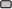 4.     INGRESOS ($)    Información opcional para localidades menores a 20,000 habitantes5.     EGRESOS ($)    Información opcional para localidades menores a 20,000 habitantes6.     TARIFASNota: Anexar copia del Documento Oficial en donde fueron publicadas las tarifas. Los organismos que ya hayan enviado la información de tarifas, harán caso omiso de esta solicitud.1.     INVERSIONES POR PROGRAMA 2014 ($)Nota: Deberá cuidarse el NO DUPLICAR CONCEPTOSOBSERVACIONESV. INFORMACIÓN HIDRÁULICA PLUVIALNota: Es muy importante que se lea la guía de llenado para la correcta complementación de esta sección, puede utilizarse tantas hojas adicionales como sea necesario1. INFRAESTRUCTURA EXISTENTEd) DESCRIPCIÓN DE LA ESTRUCTURA EXISTENTEe) INCLUIR CROQUIS DE LOCALIZACIÓN DEL SITIO PROPUESTO2. REQUERIMIENTOSa)    DESCRIPCIÓN DE LAS PROBLEMÁTICA (priorizando su importancia a corto, mediano plazo y largo plazo)b)    PROPUESTA DE SOLUCIÓNc)    INCLUIR CROQUIS DE LOCALIZACIÓN DEL SITIO PROPUESTO3. INVERSIÓN NO FEDERAL 2013-2016 ($)Nota: No incluir contrapartes de programas federalesPRESTADOR DE SERVICIO: DIRECTOR O RESPONSABLEPRESTADOR DE SERVICIO: RESPONSABLE DE LA CAPTURA DE LA INFORMACIÓNCONAGUA:    RESPONSABLE DE RECOPILAR Y REVISAR LA INFORMACIÓNLOCALIDAD: ________________________________________________Anexo IIIACCIONES TIPO DEL PROAGUANota: Las acciones no consideradas en la relación anterior y que el ejecutor plantee en su propuesta de programa, su inclusión será analizada y dictaminada por la Conagua.____________________